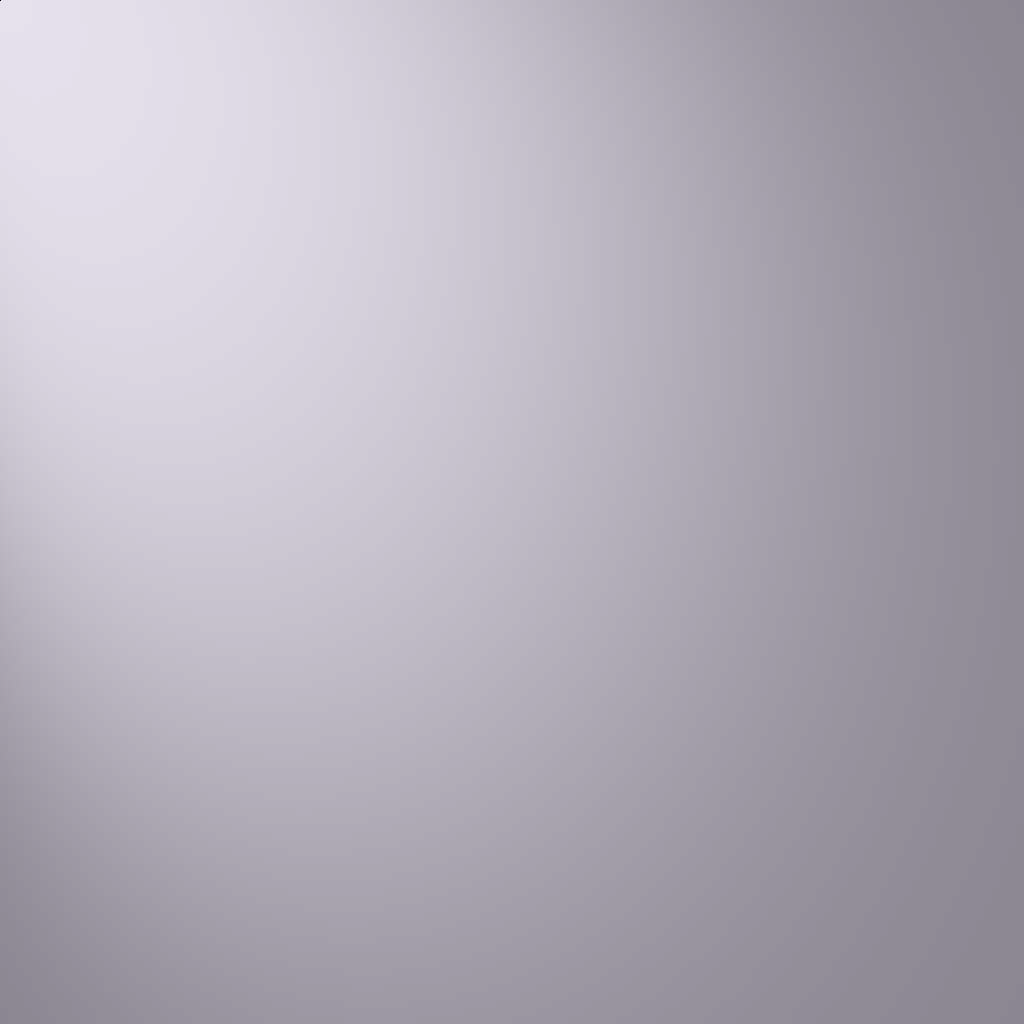 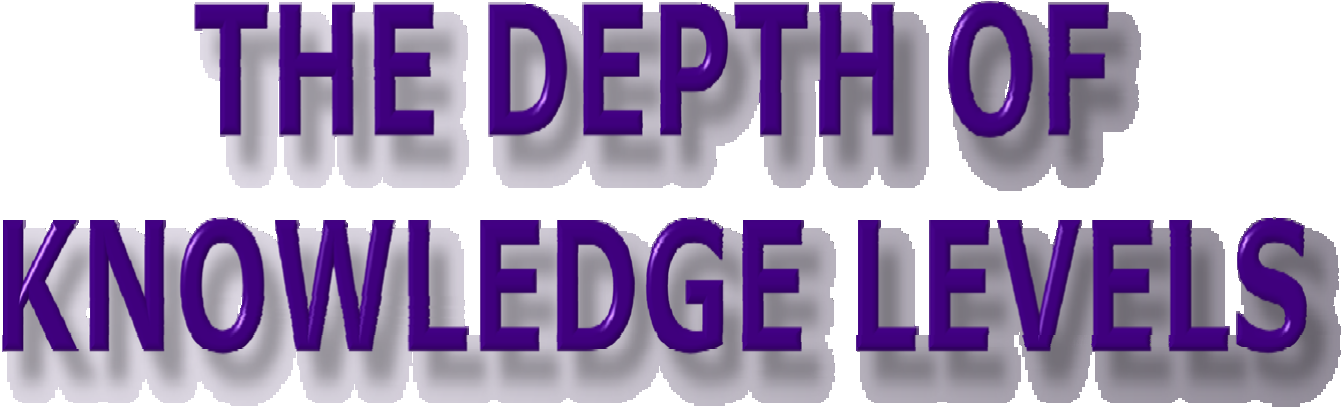 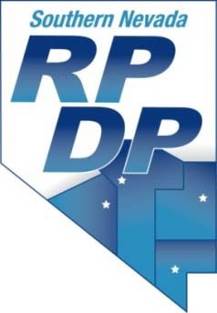 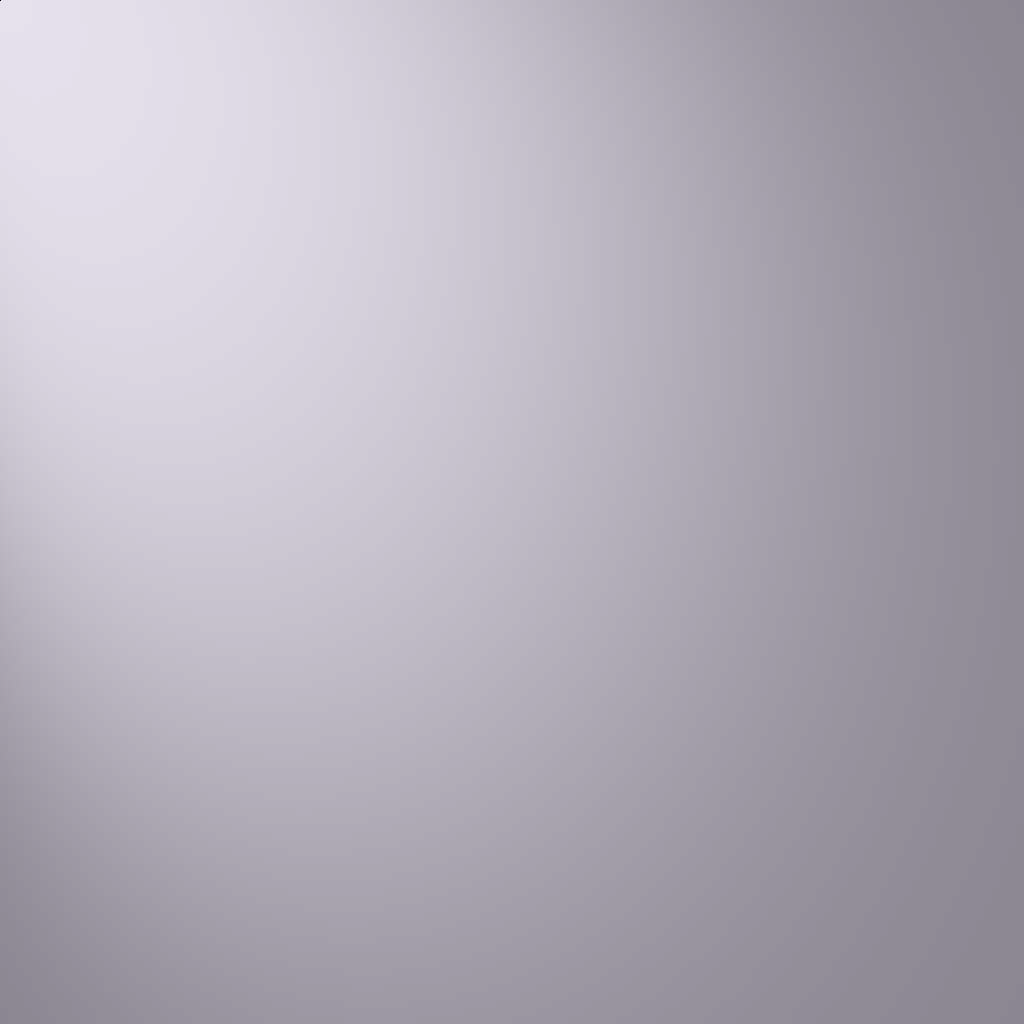 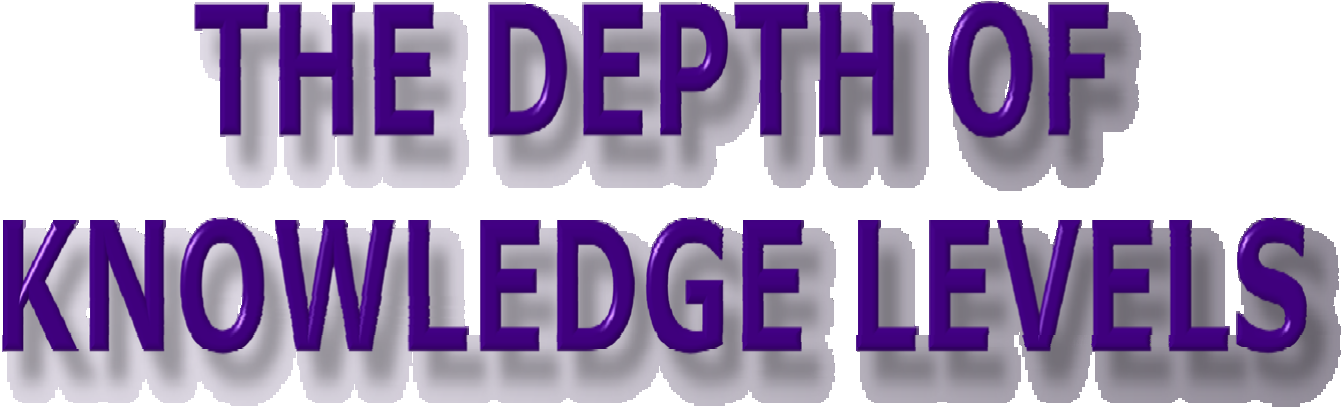 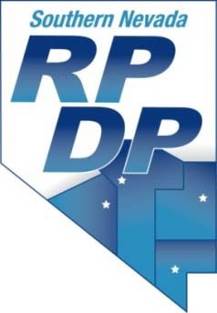 Key PointsThe Depth of Knowledge measures the degree to which the knowledge elicited from students on the assessment is as complex as what students are expected to know and do as stated in the standards.Teachers can no longer rely on “tell-me-what-I-told-you” assessments; new assessments must be created requiring students to demonstrate and apply what they have learned.Instruction, assignments, and classroom assessment must incorporate the same expectations. DOK levels for a targeted objective must mirror the DOK level for the assessment.Teachers need to examine if their required student work and activities are keeping students engaged in activity or engaged in learning. Not all activities help students learn.What is Depth of Knowledge (DOK) Model?Adapted from the model used by Norman Webb, University of Wisconsin, to align standards with assessmentsFocuses on content standard in order to successfully complete an assessment item/taskDescriptive, not a taxonomyNot the same as ability levels (A1, A2, A3) and DOKis more consistent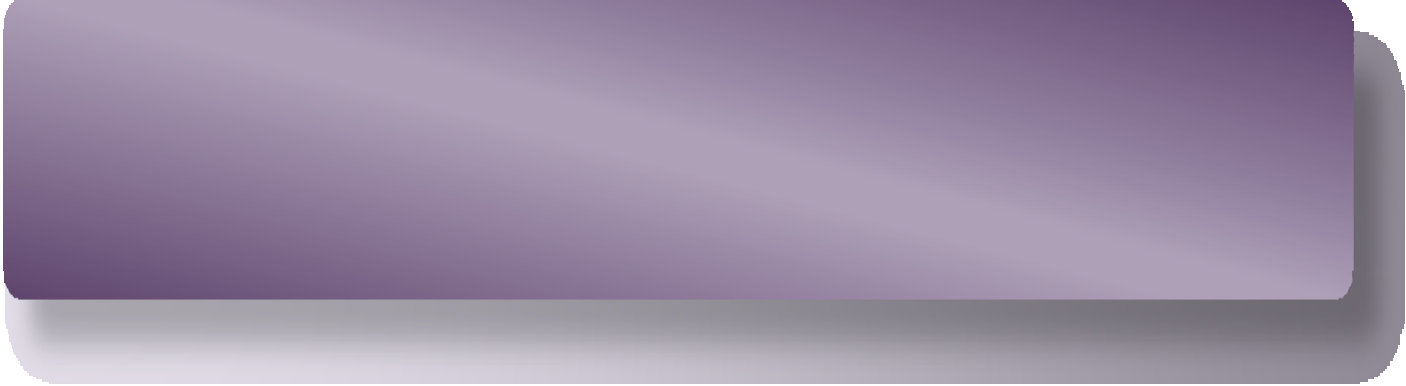 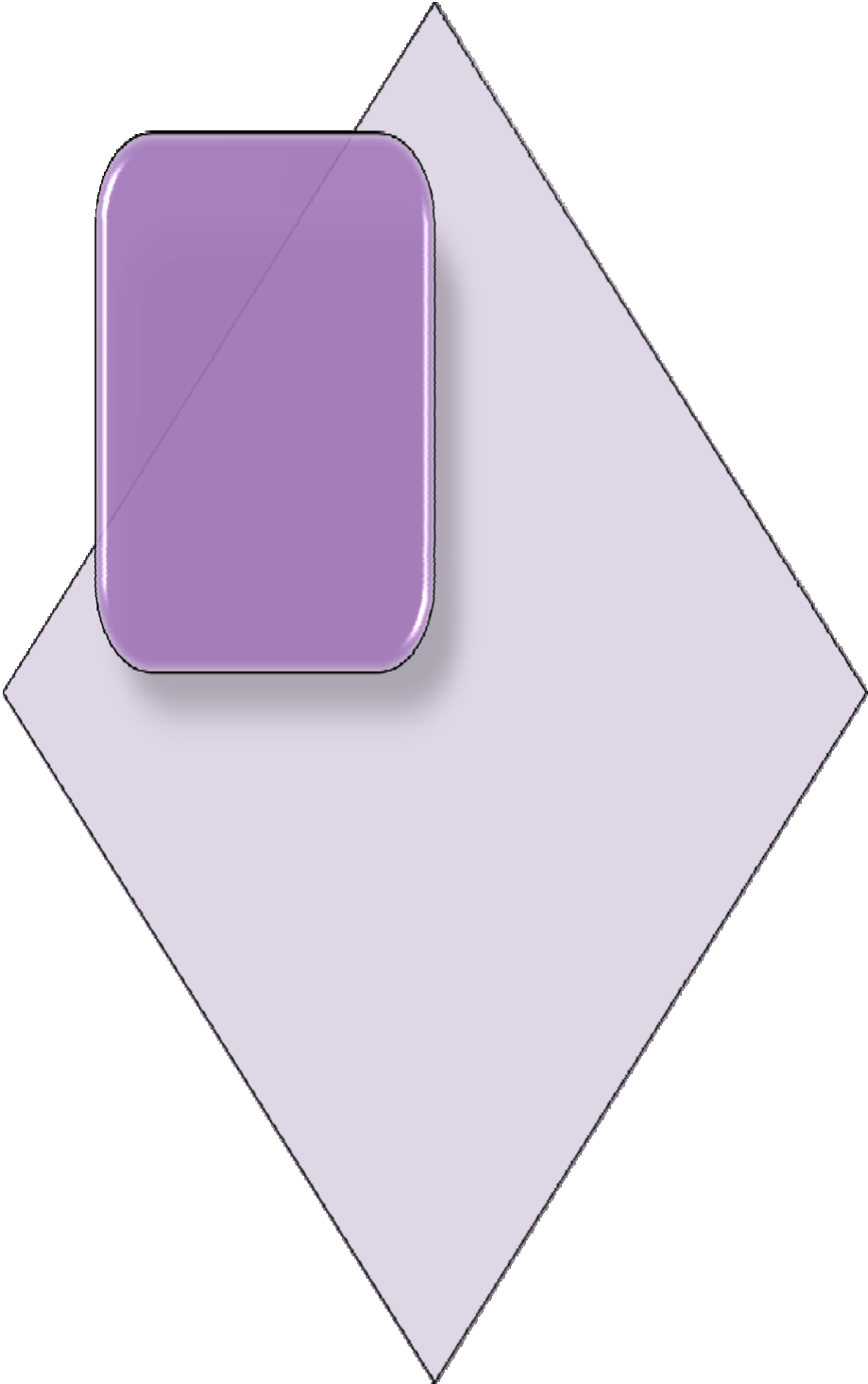 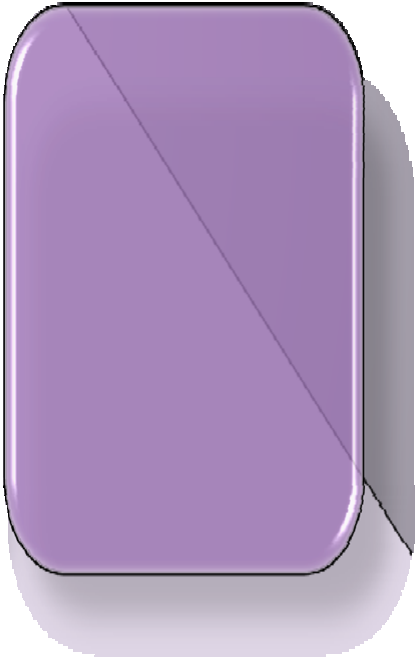 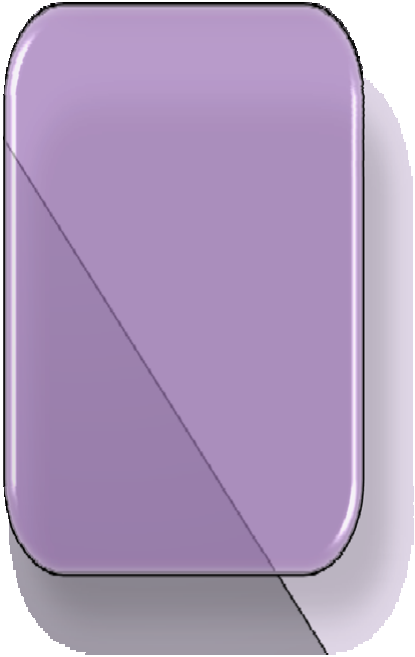 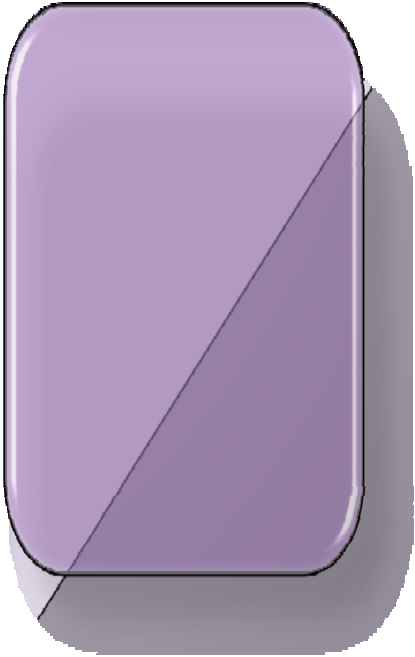 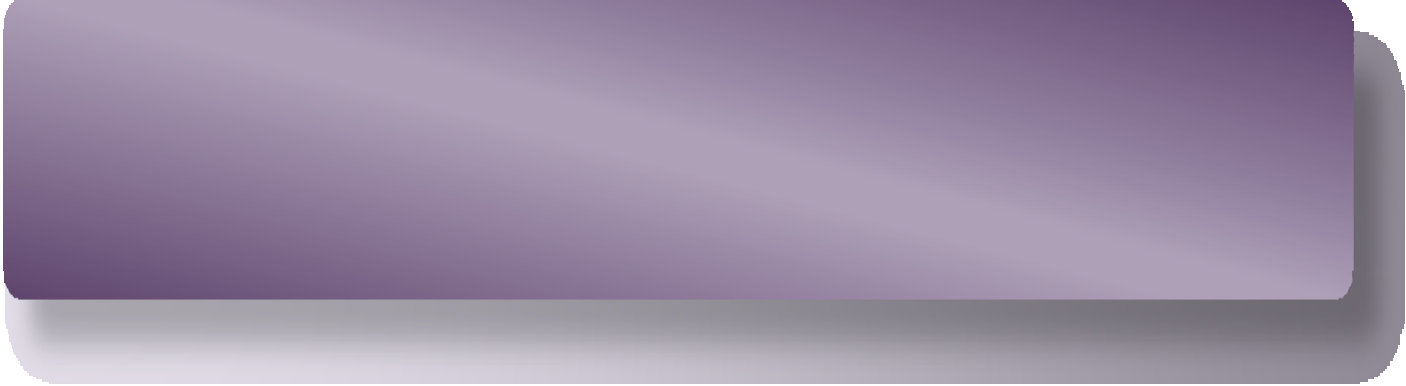 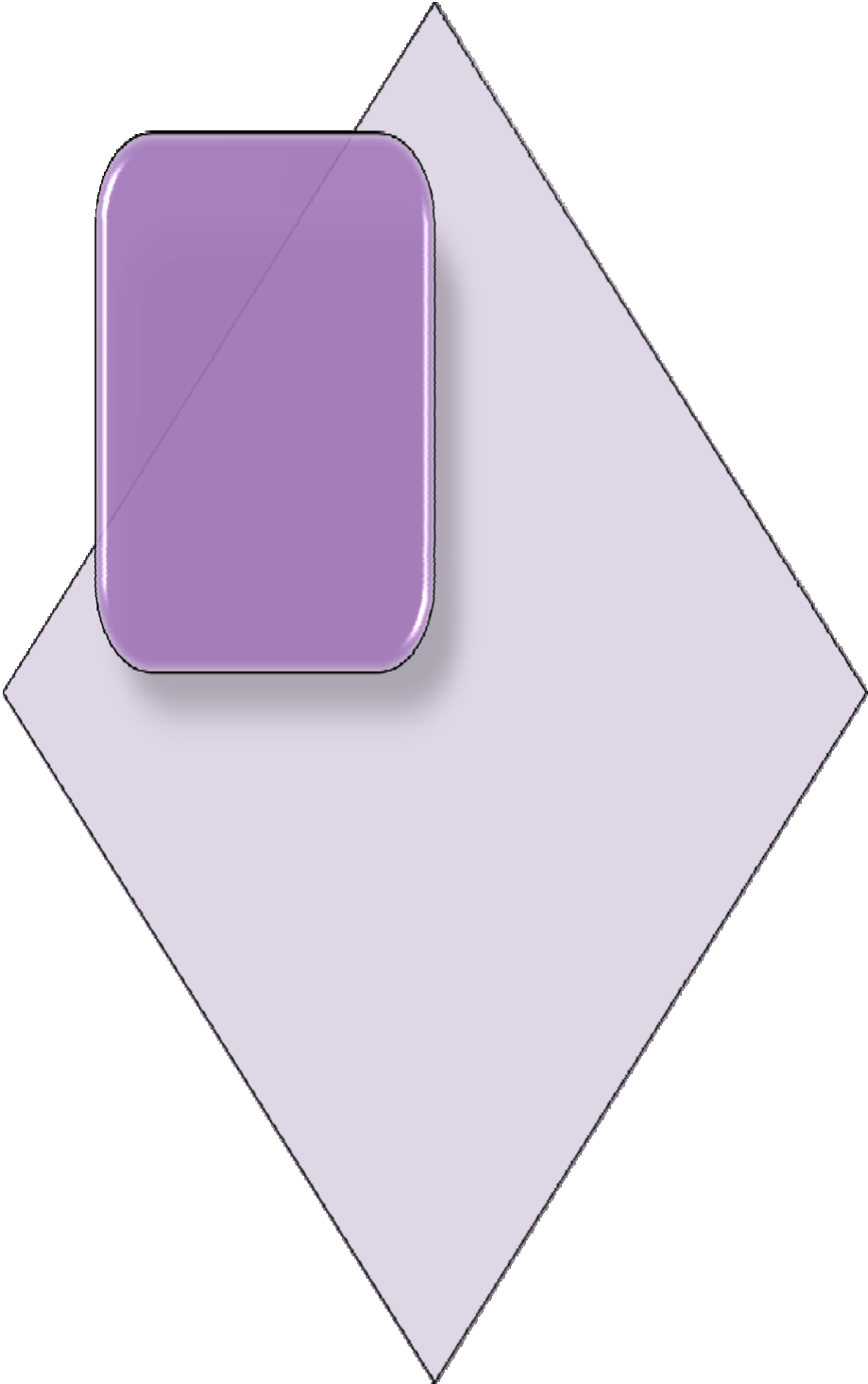 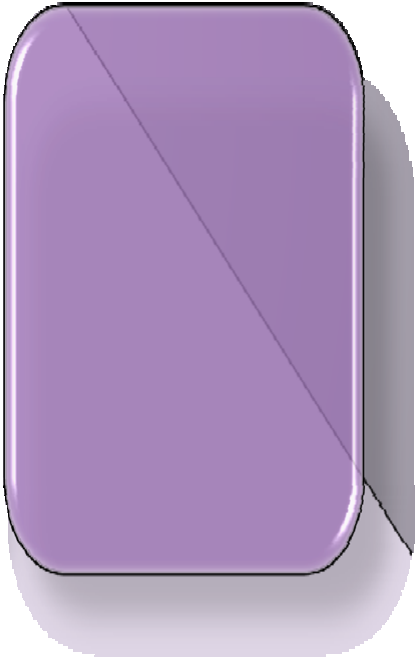 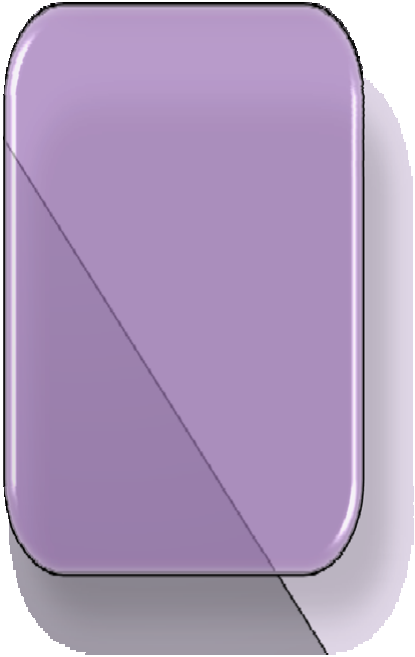 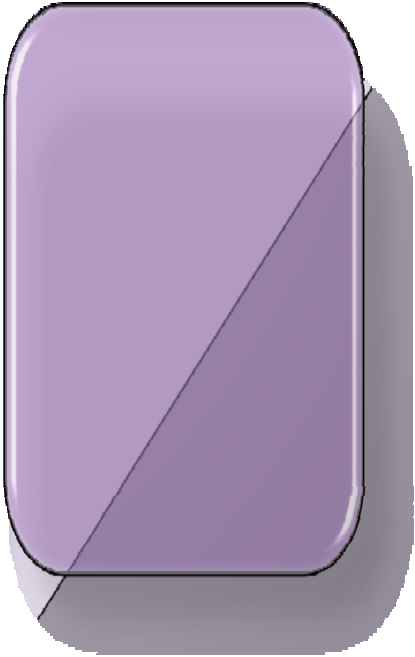 Why Depth of Knowledge?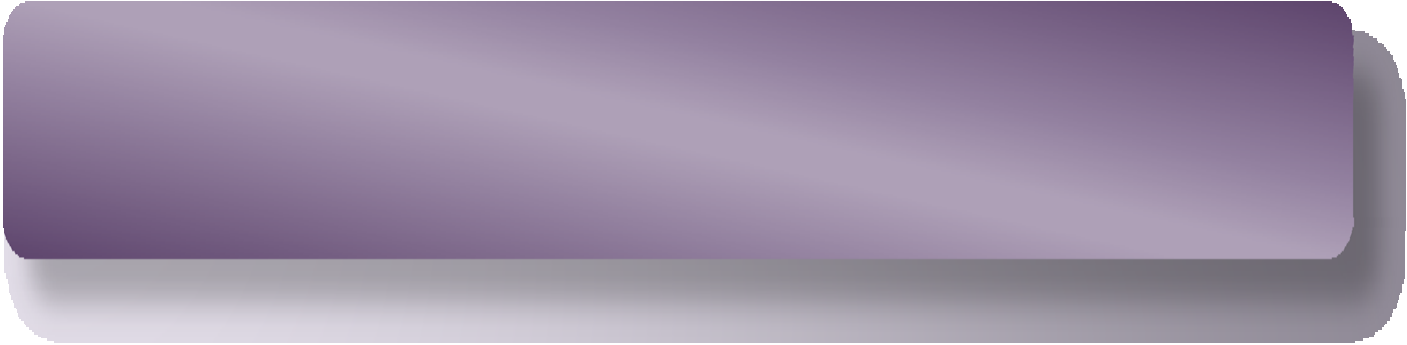 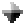 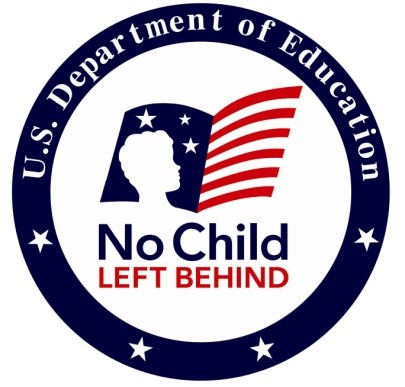 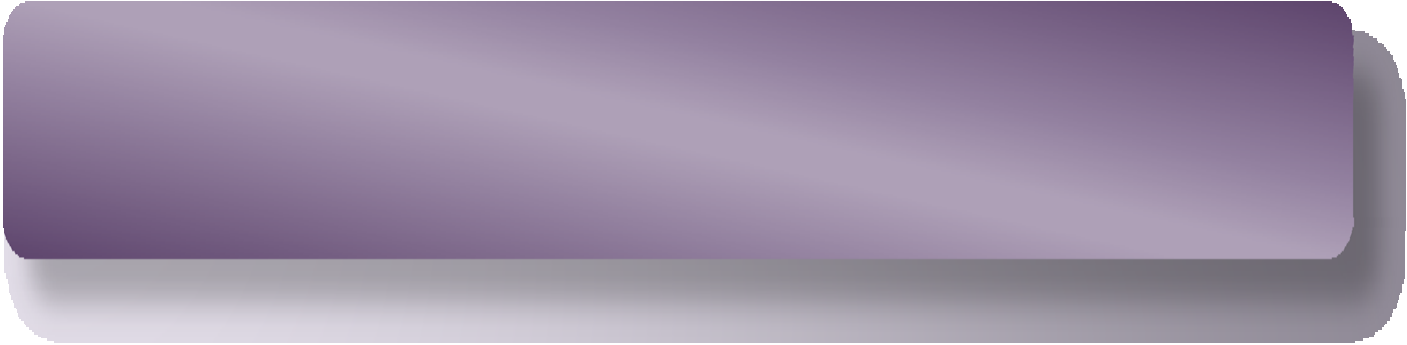 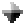 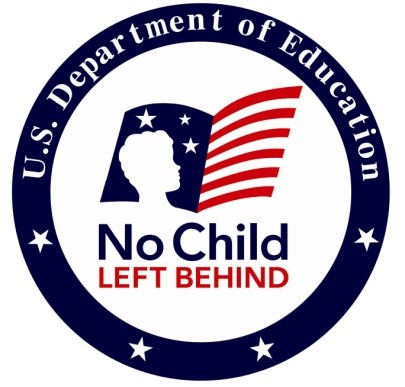 No Child Left Behind (NCLB) requires assessments to “measure the depth and breadth of the state academic content standards for a given grade level”(U.S. Department of Education, 2003, p. 12)Why Depth of Knowledge?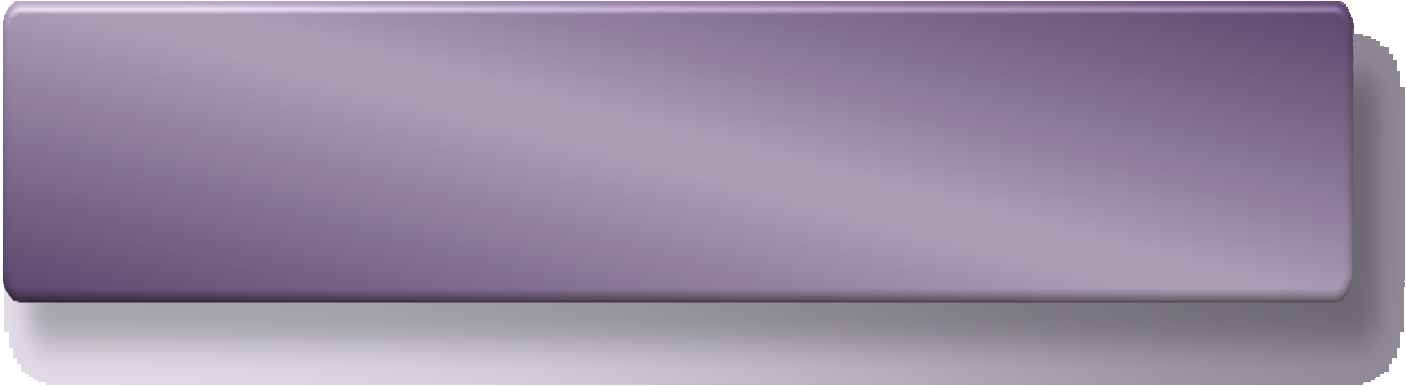 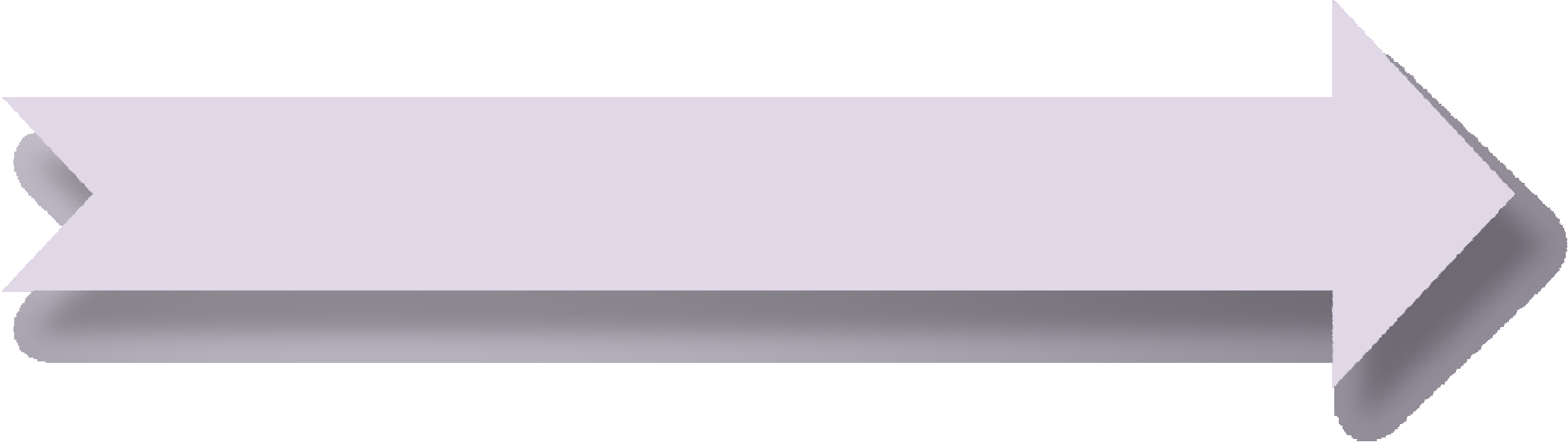 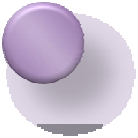 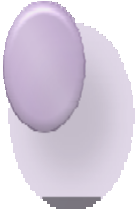 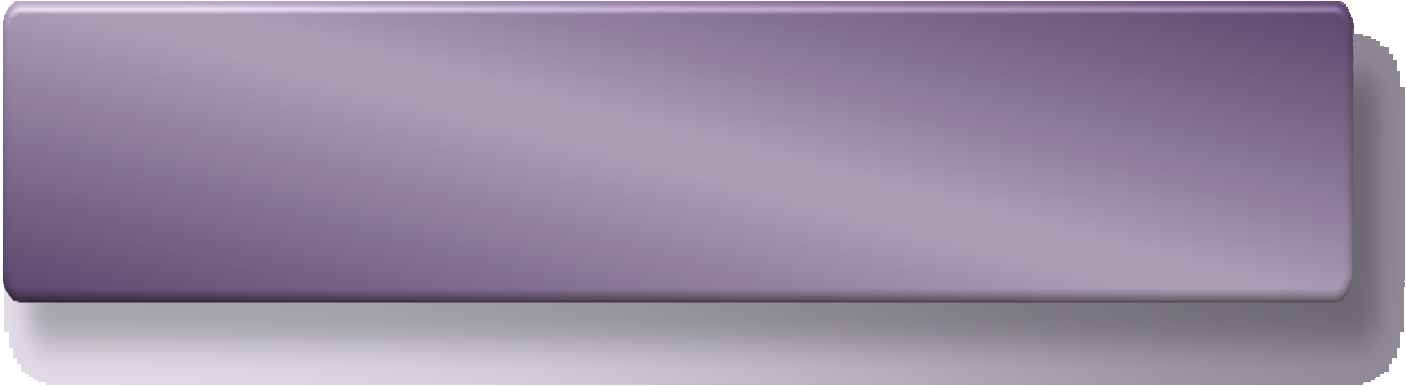 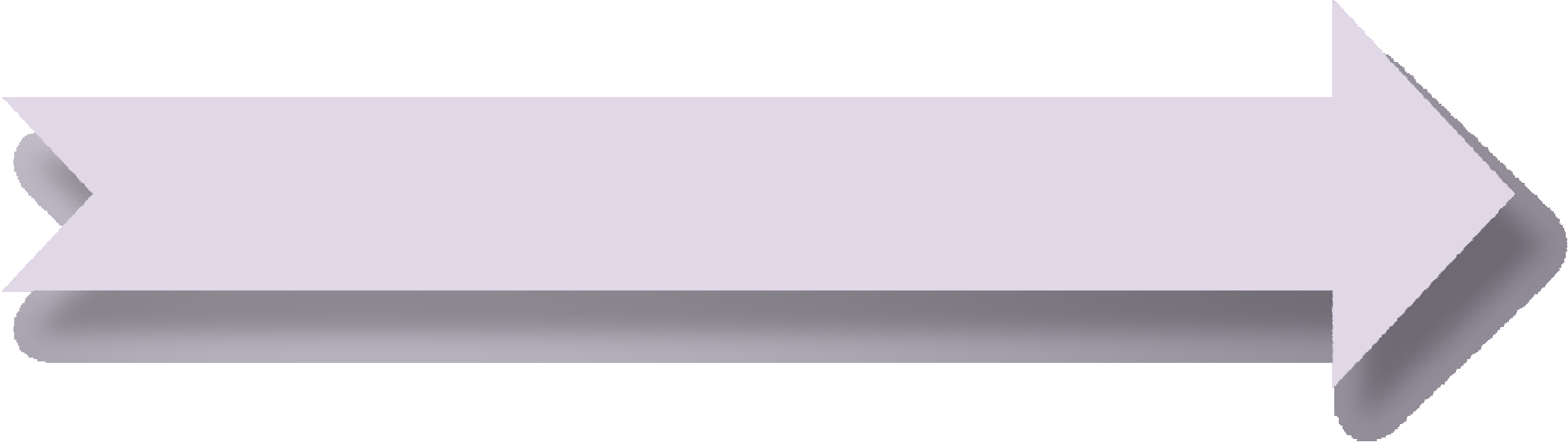 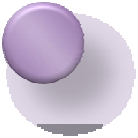 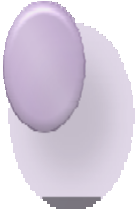 Mechanism to ensure that the intent of the standard and the level of student demonstration required by that standard matches the assessment items(required under NCLB)DOK is a tool to ensure that teachers are teaching to a level that will promote student achievementDOKLevelsDepth of Knowledge levels: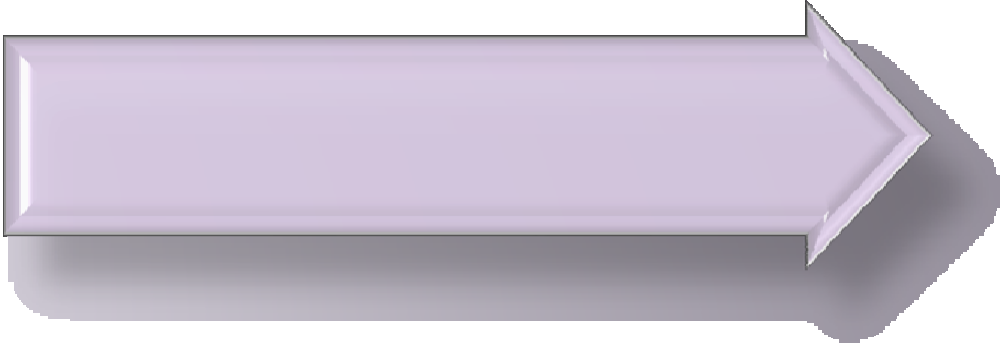 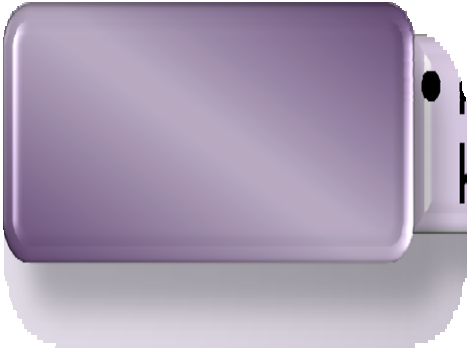 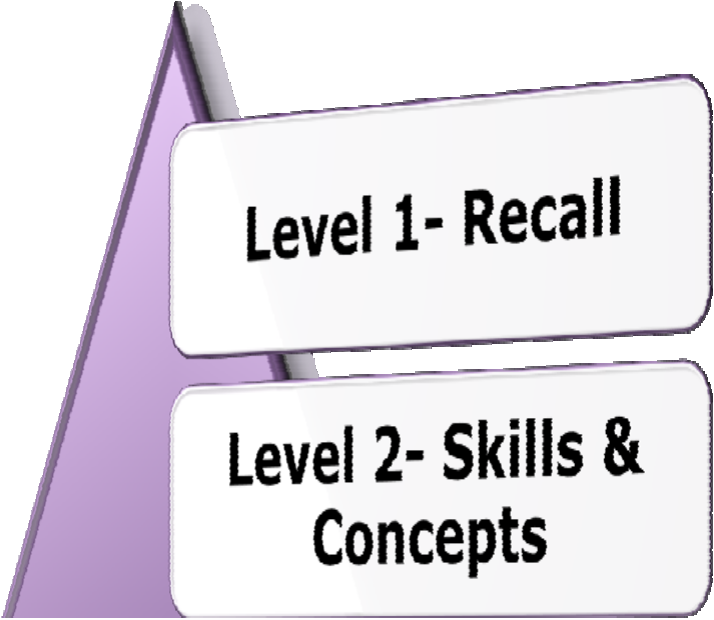 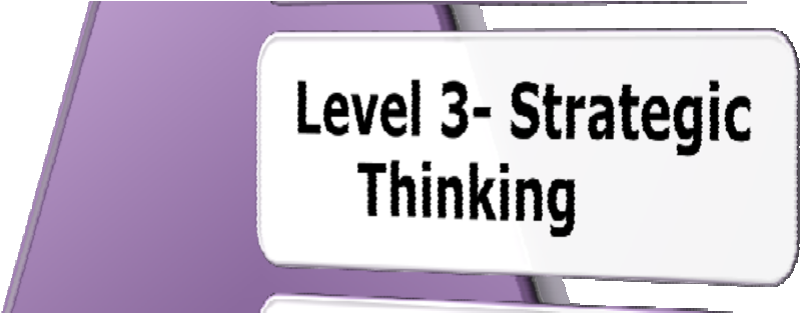 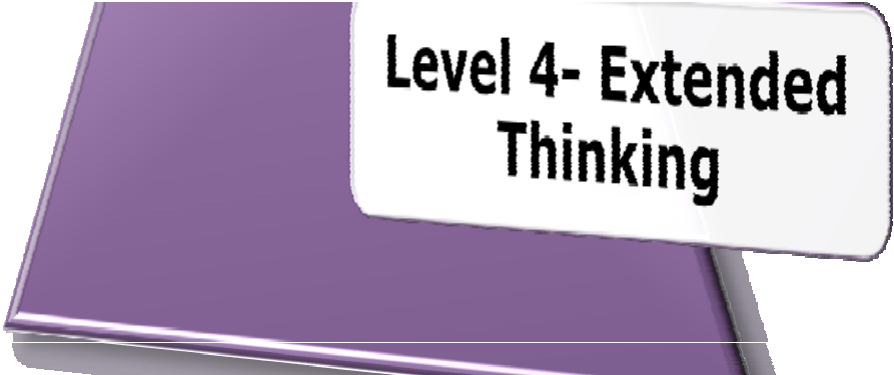 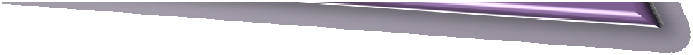 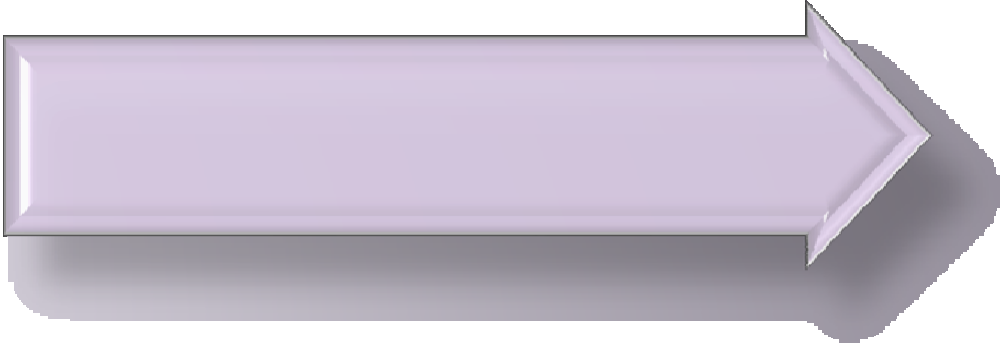 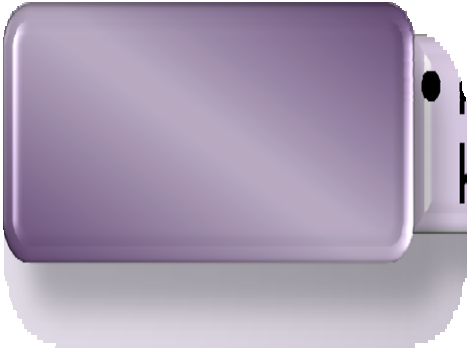 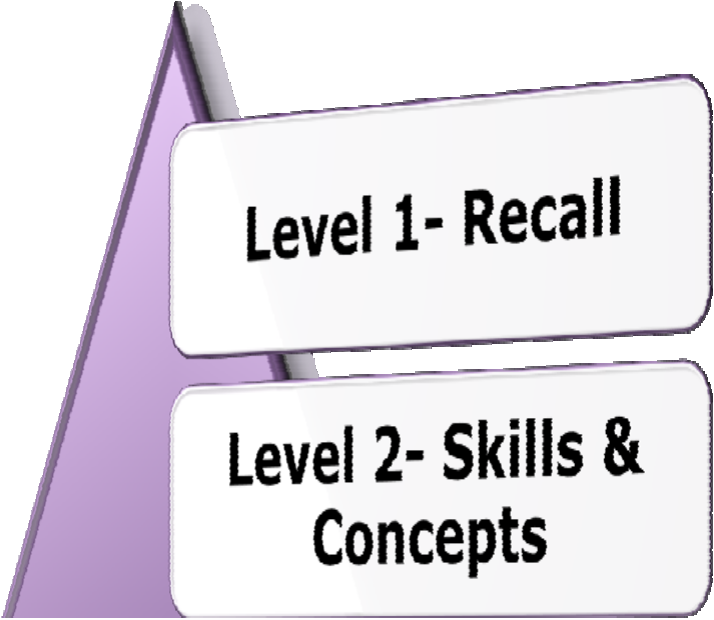 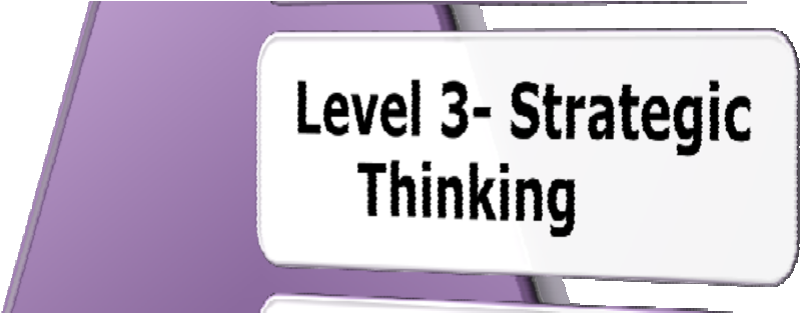 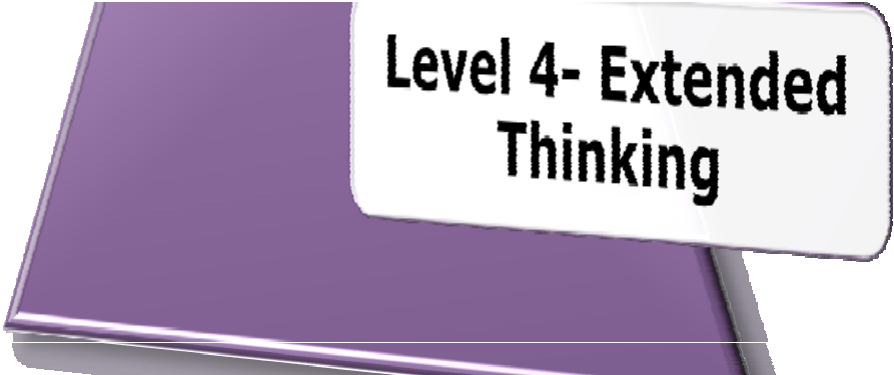 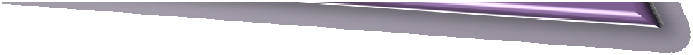 DOK Level 1: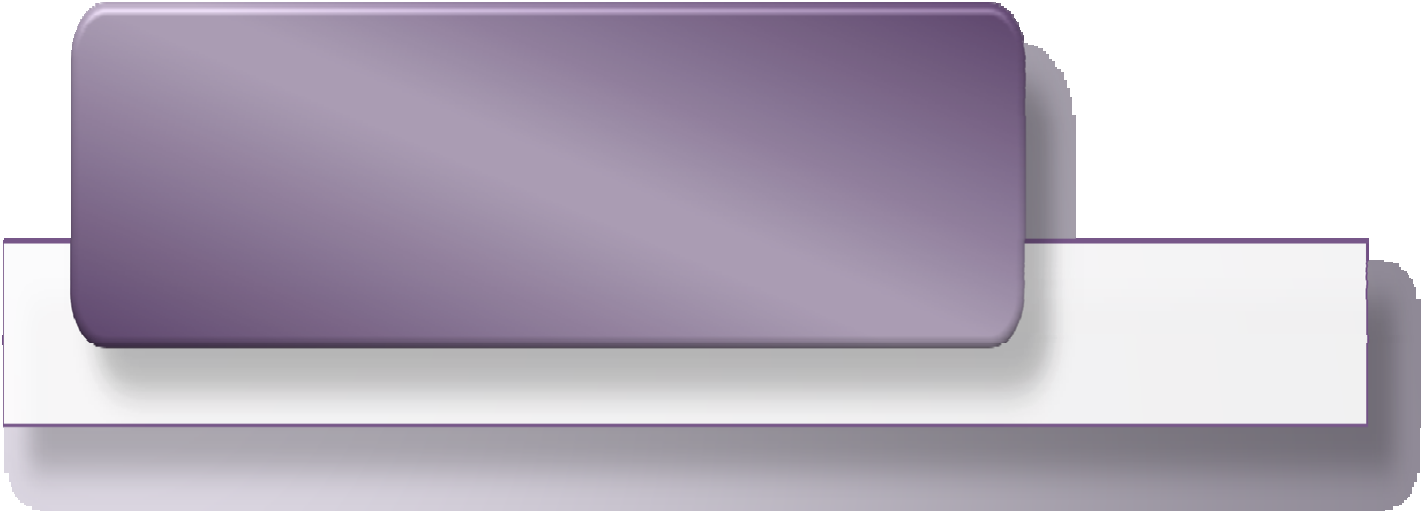 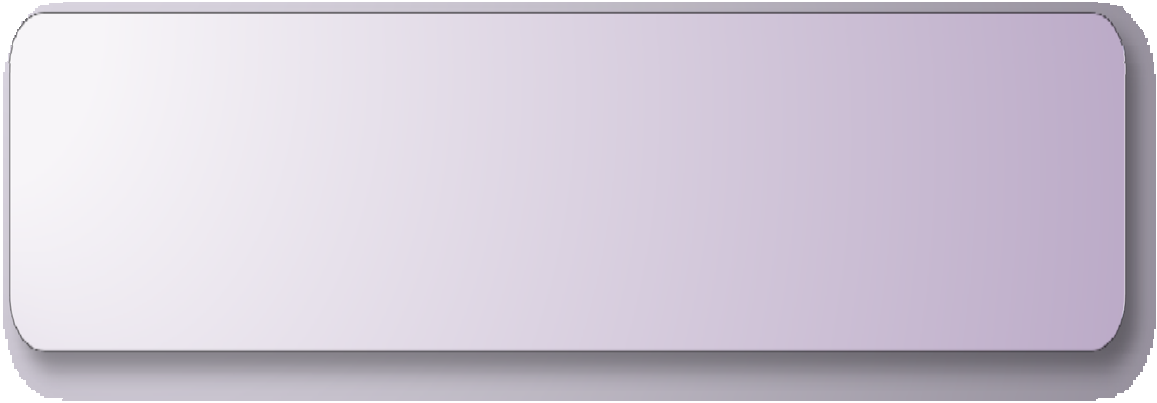 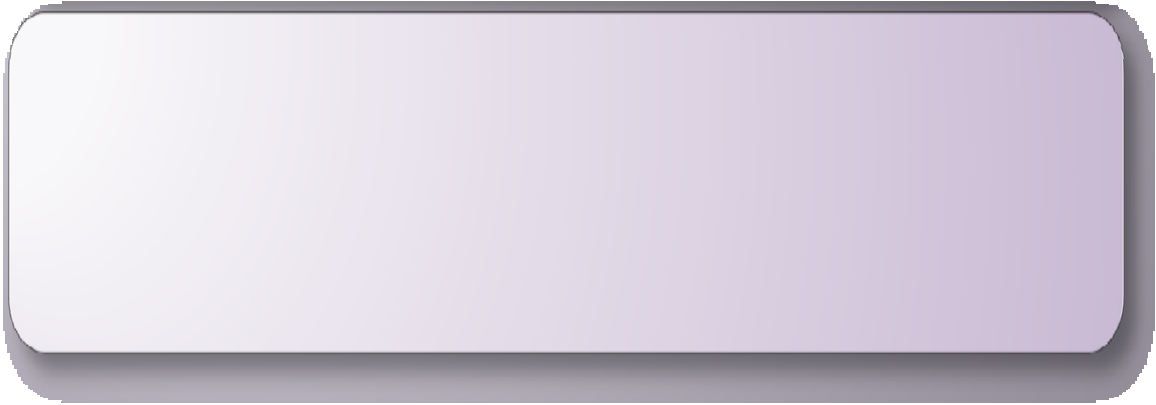 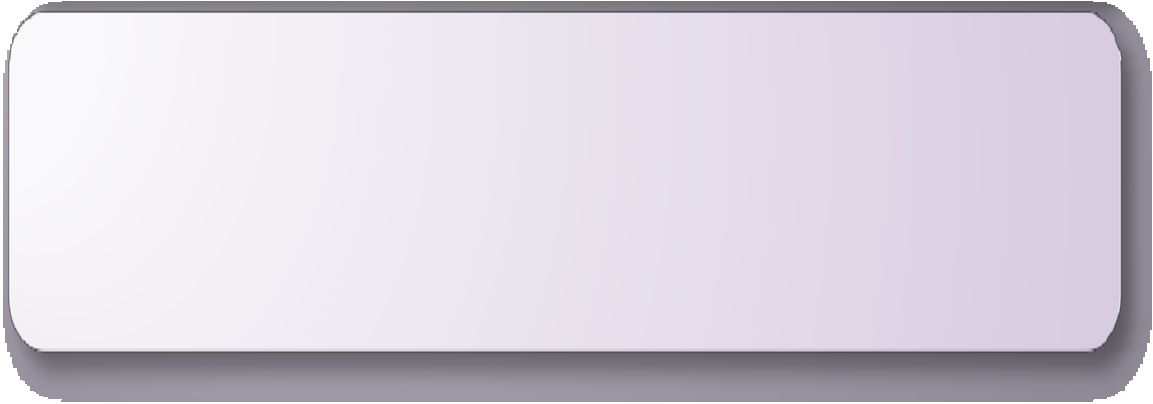 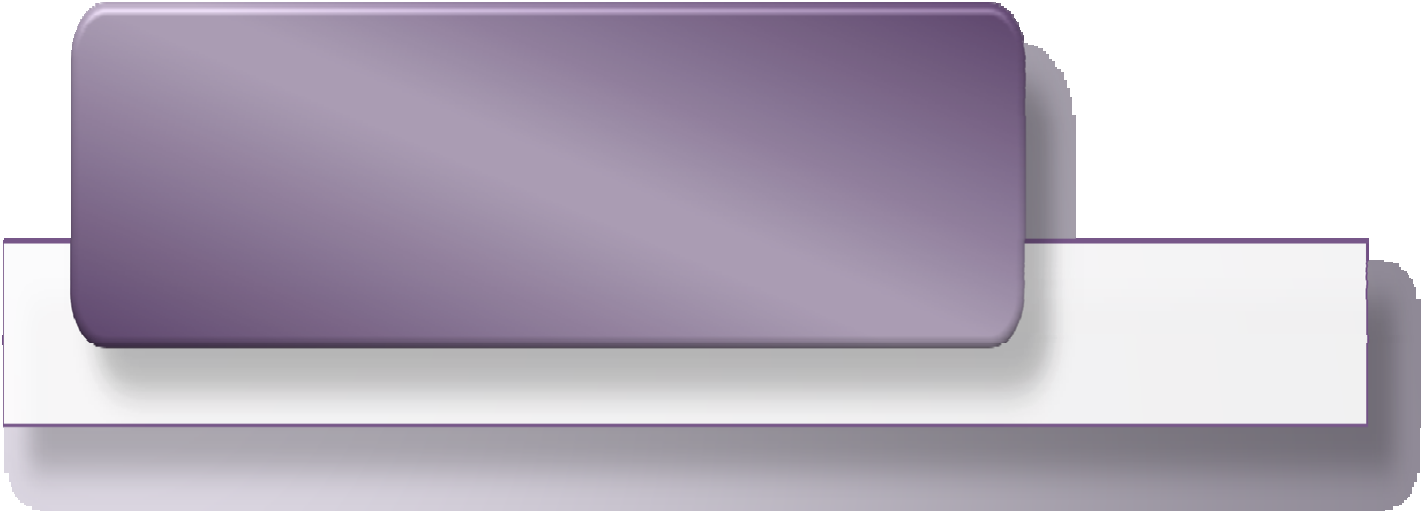 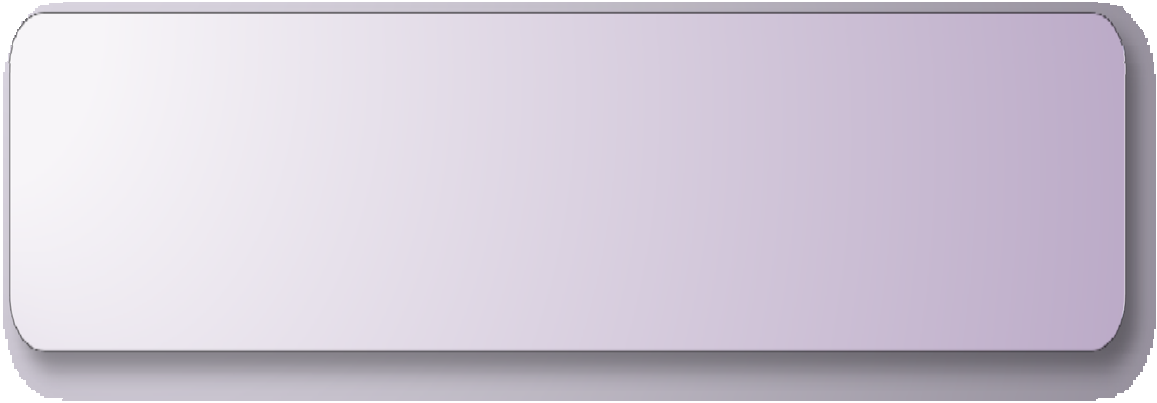 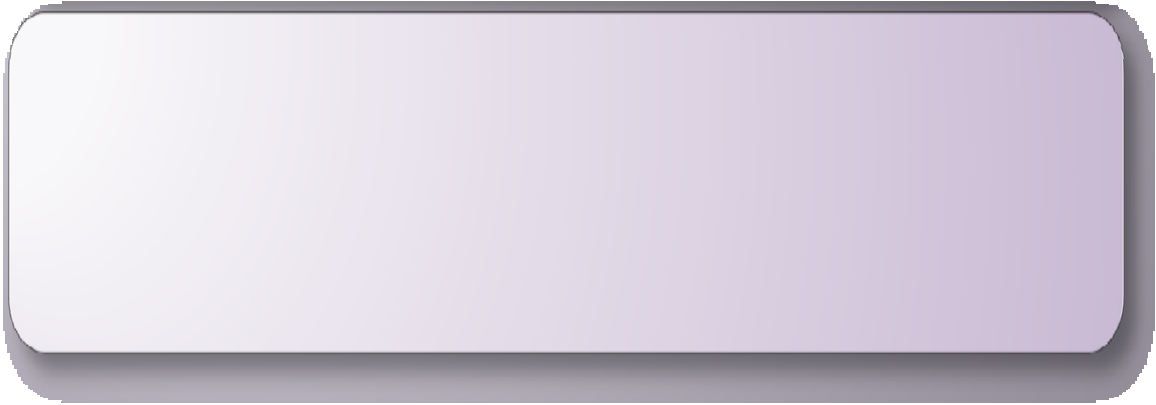 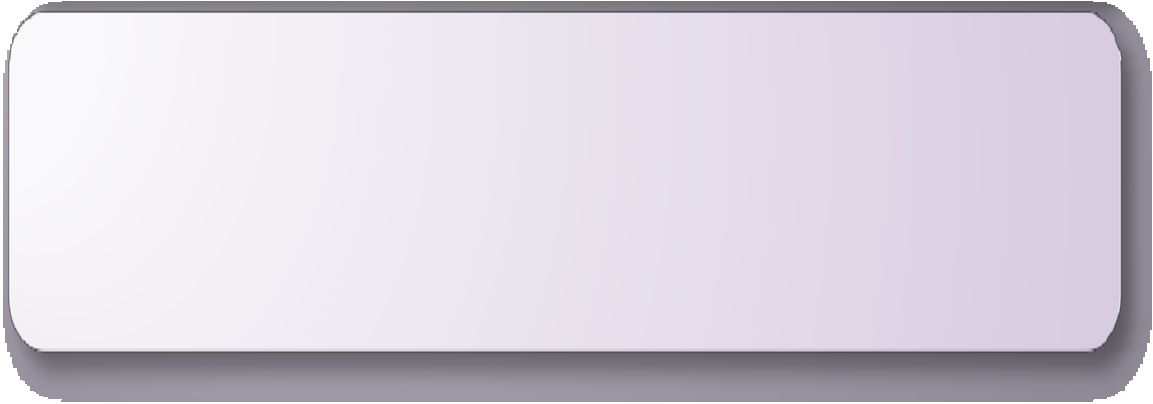 Recall and ReproductionBasic recall of concepts, definitions, facts, and processesAnswering a Level 1 item can involve following a simple, well-known procedure or formulaSimple skills and abilities or recall characterize DOK 1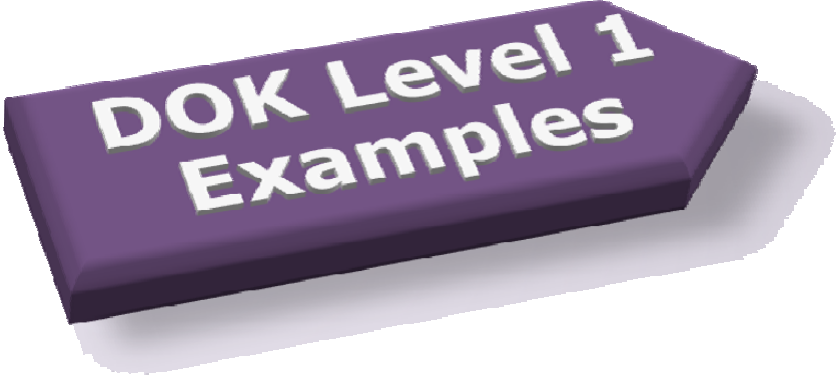 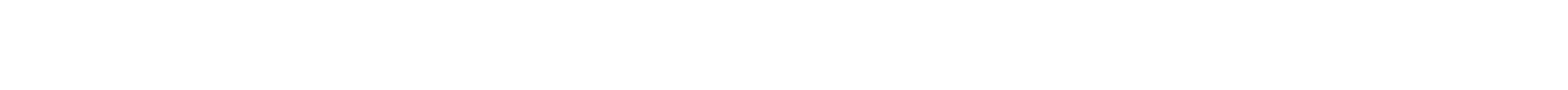 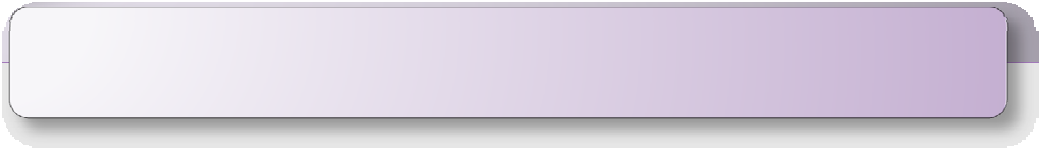 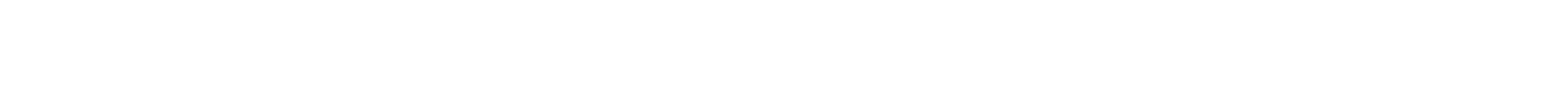 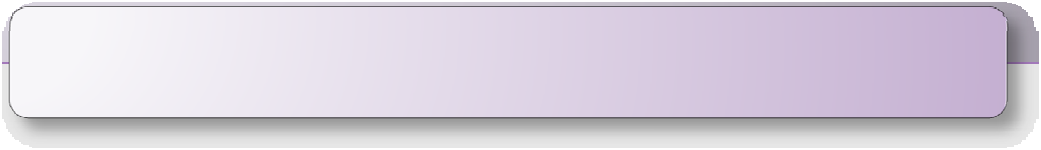 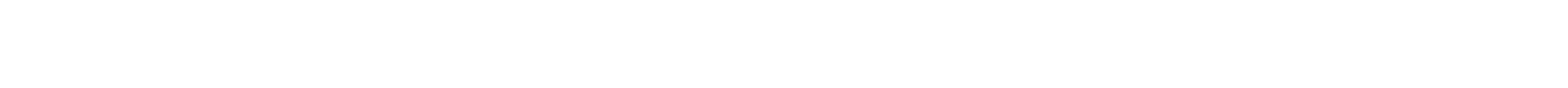 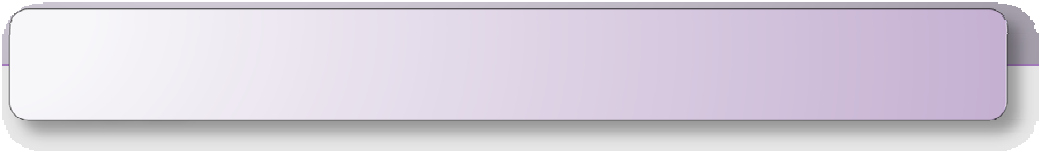 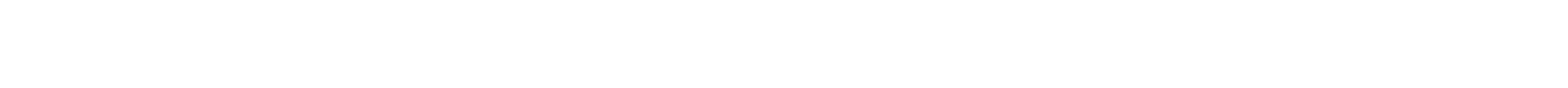 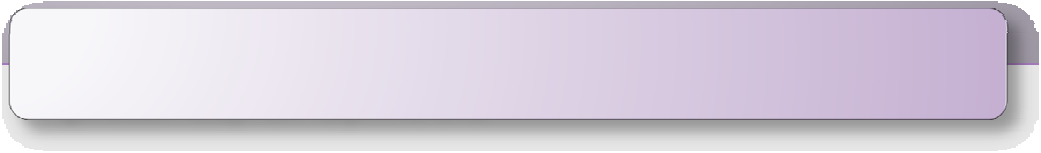 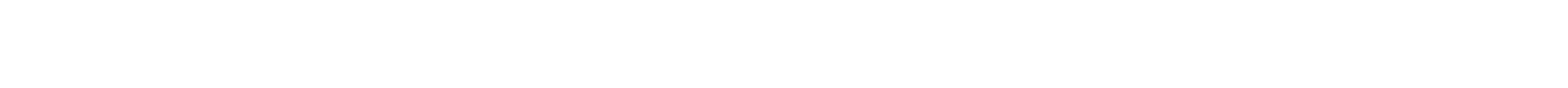 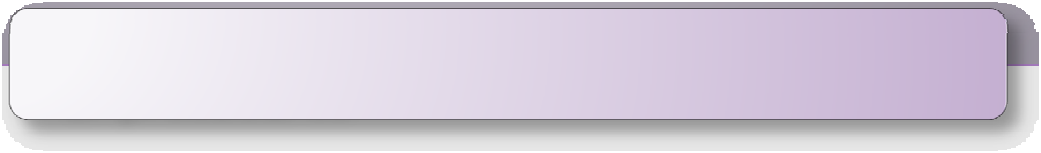 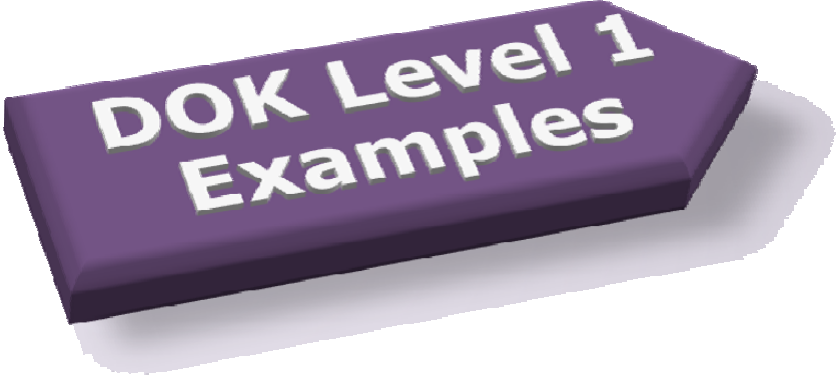 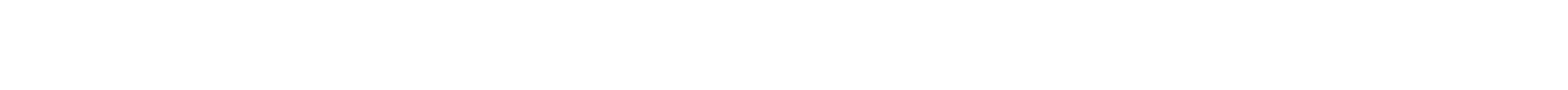 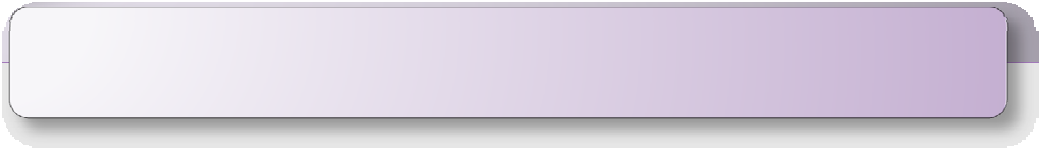 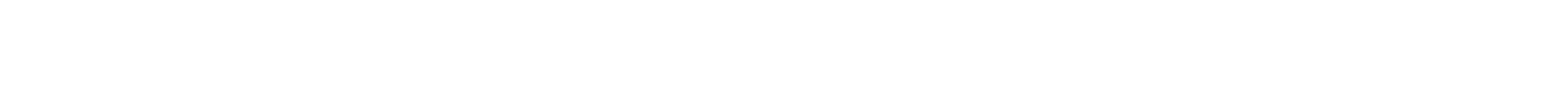 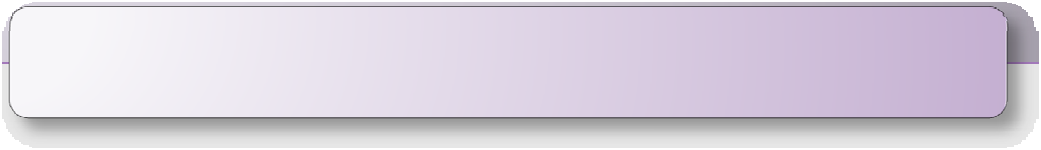 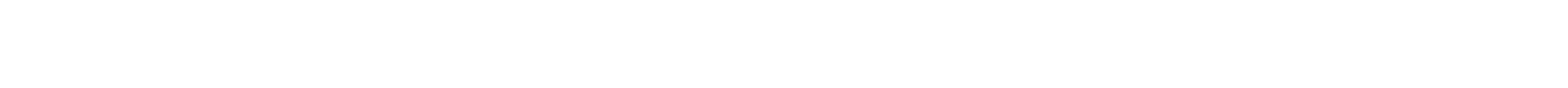 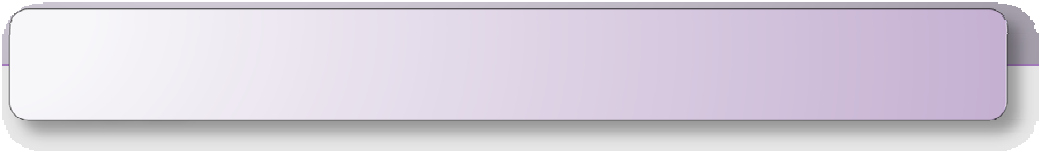 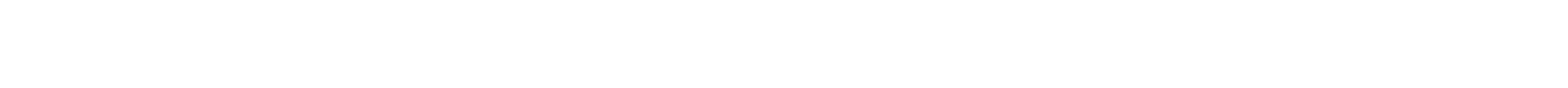 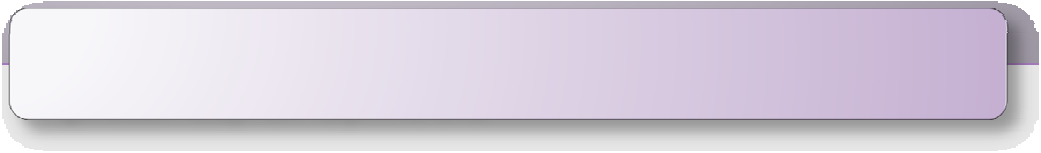 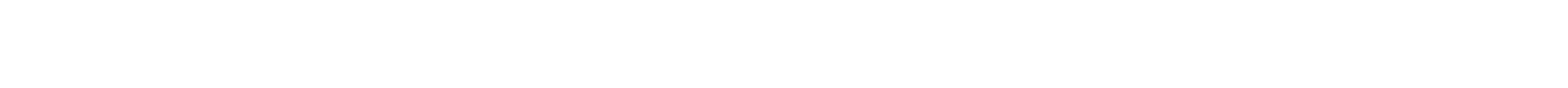 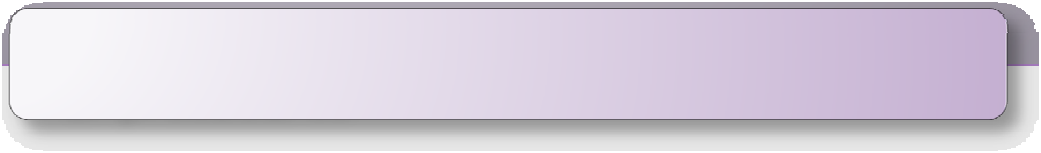 Locate or recall facts found in textApply a well-known formulaUse a dictionary to find the meaning of wordsRepresent math relationships in words, pictures, or symbolsPerform a simple science process or a set of proceduresDOK Level 2: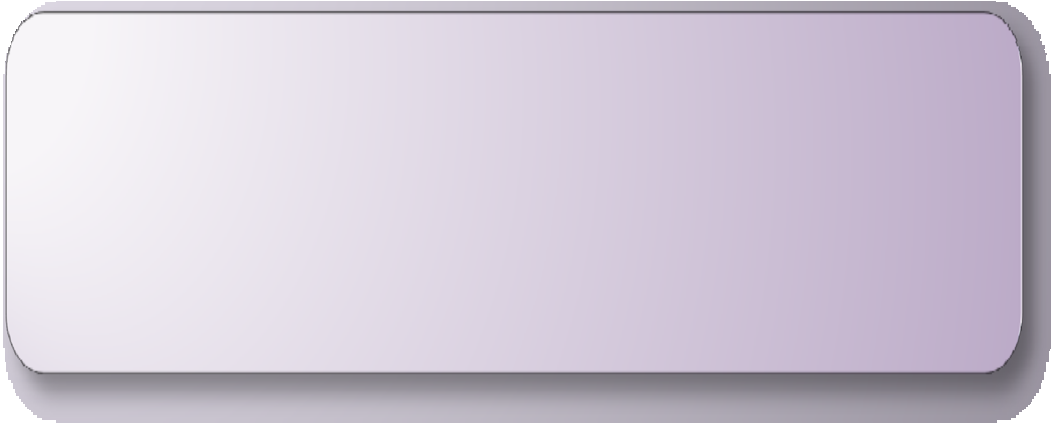 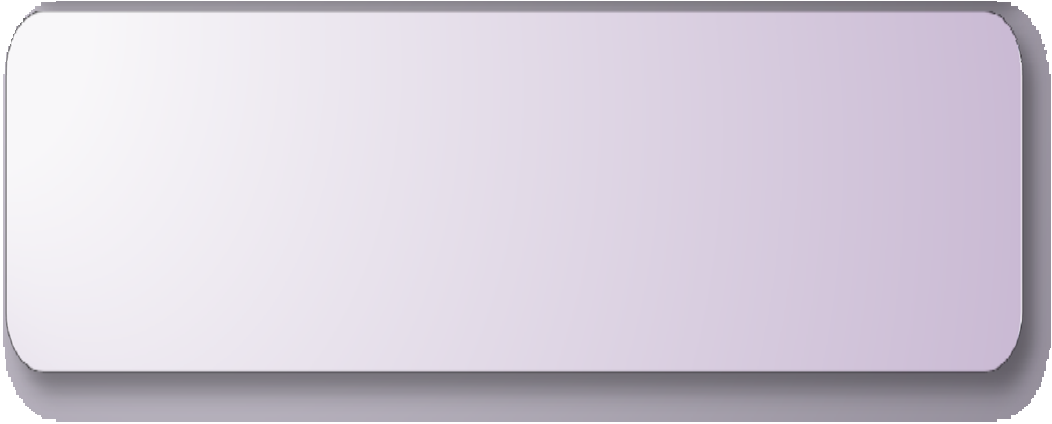 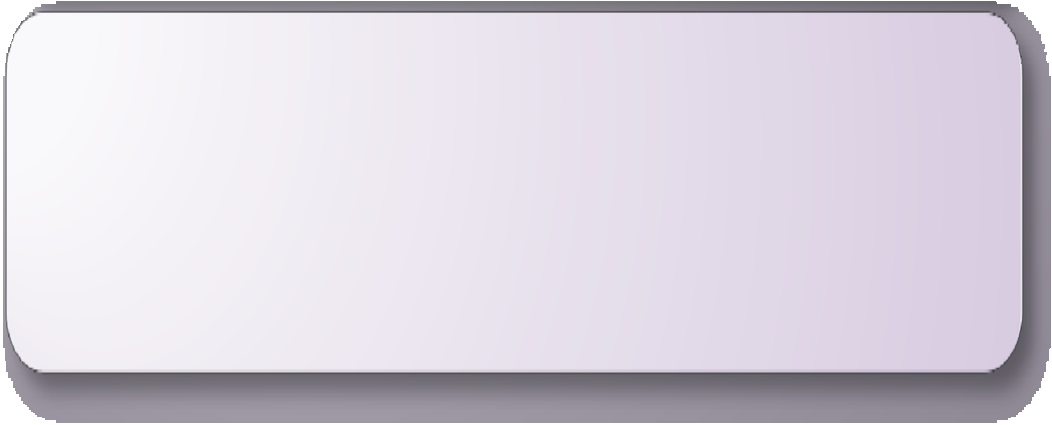 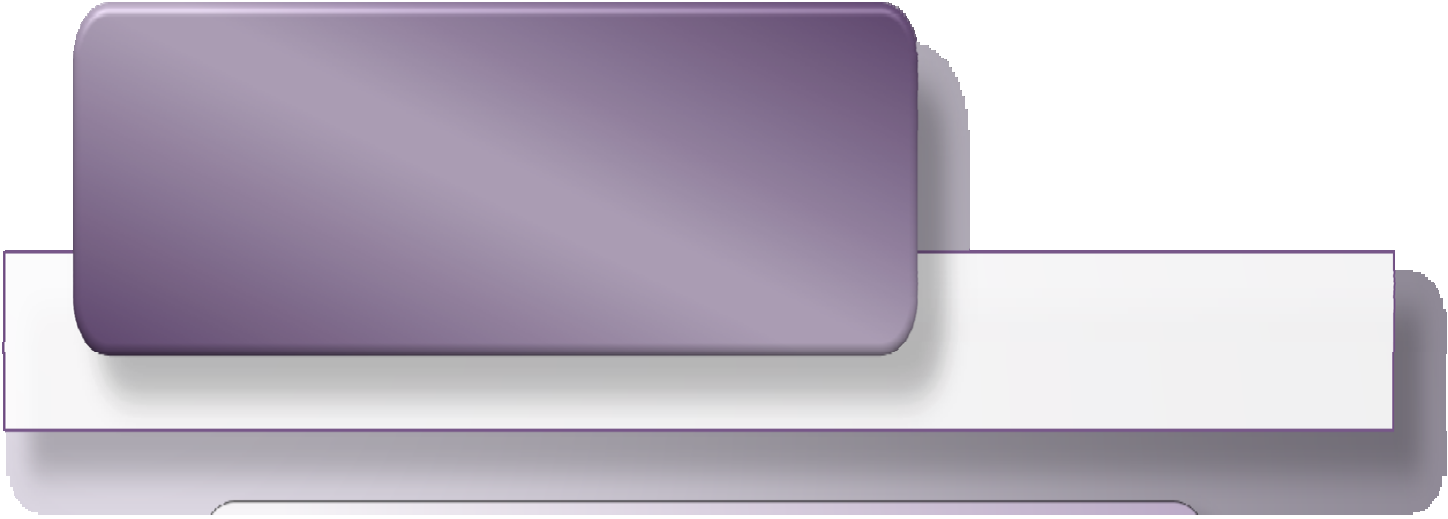 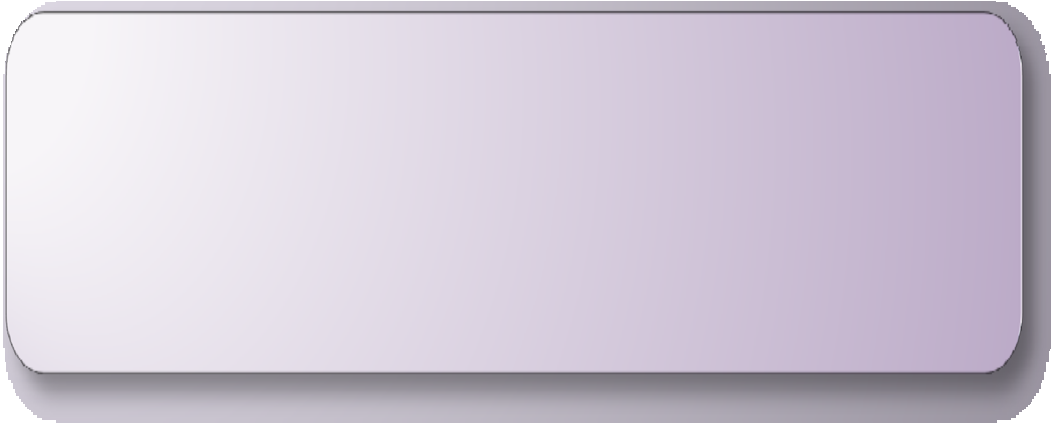 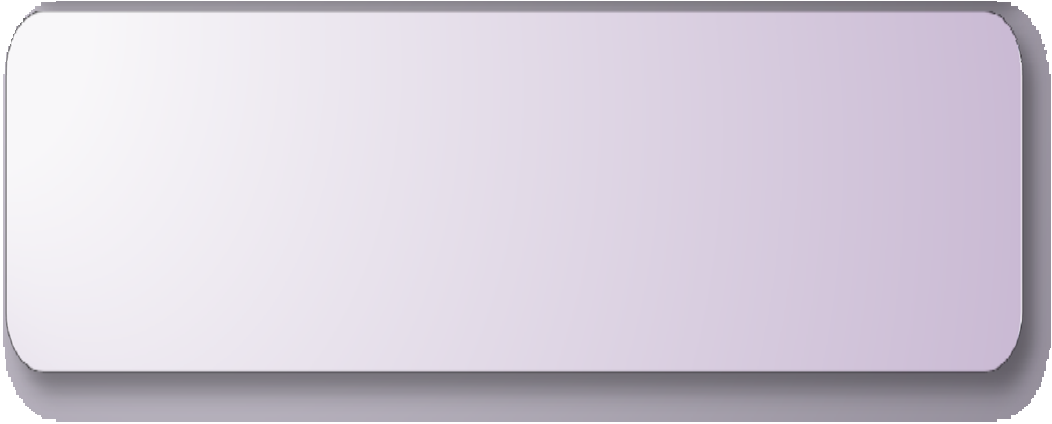 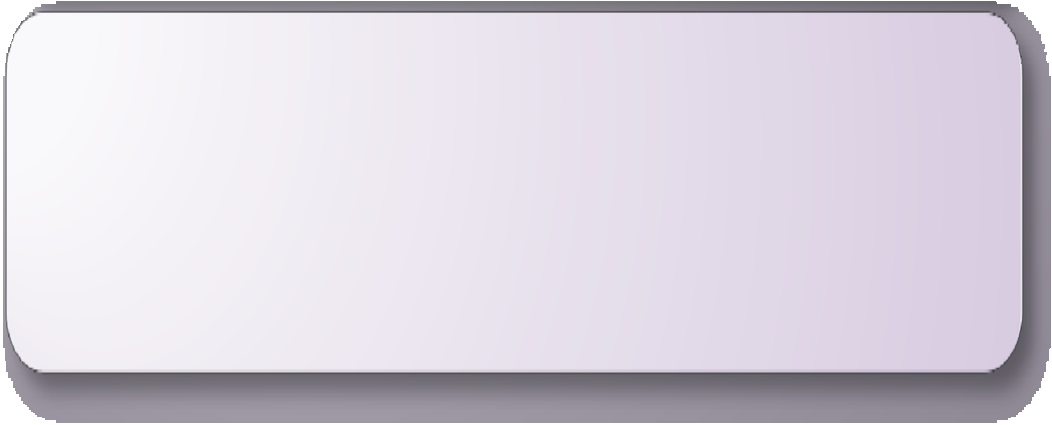 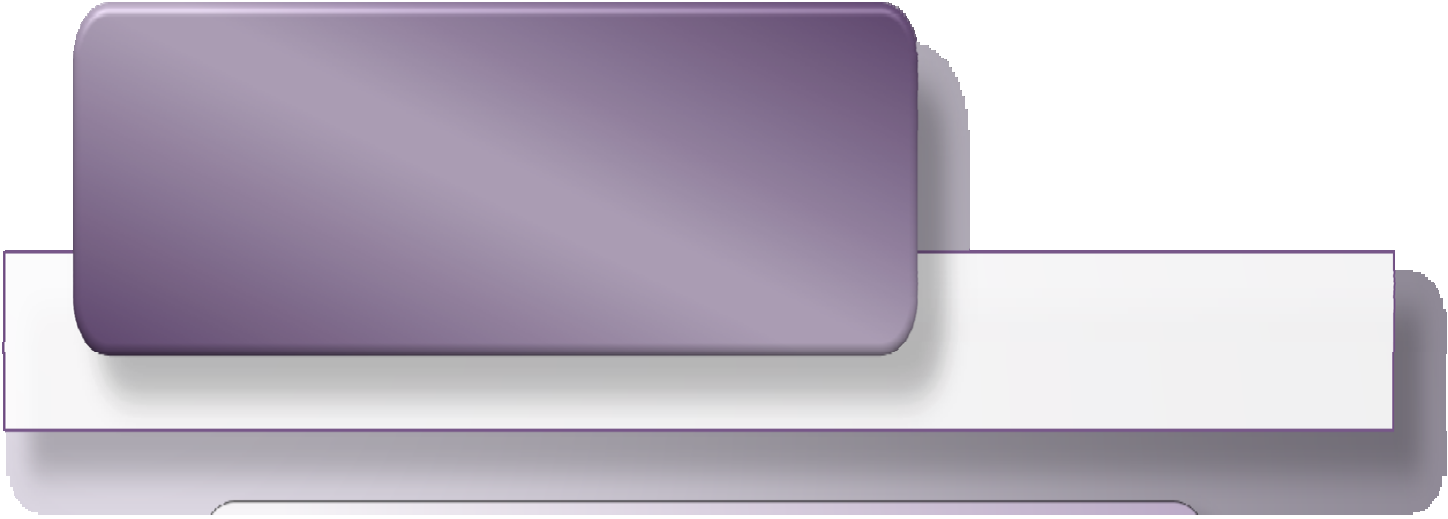 Basic Application of Skills & ConceptsDOK 2 includes the engagement of some mental processing beyond recalling or reproducing a response.Items require students to make some decisions as to how to approach the question or problem.These actions imply more than one mental or cognitive process/step.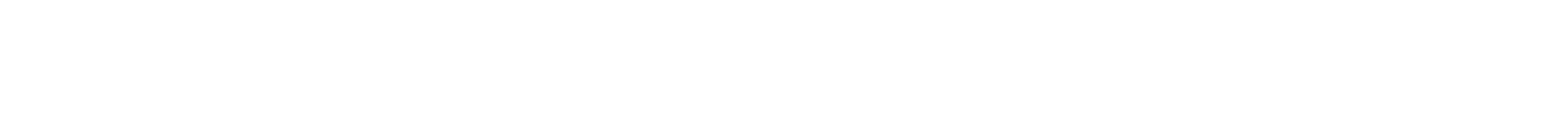 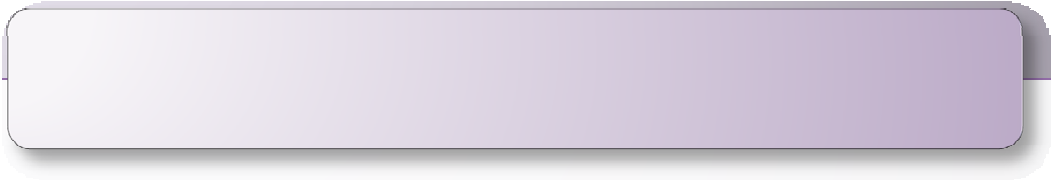 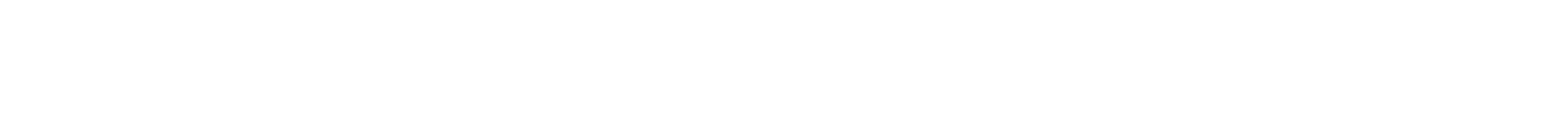 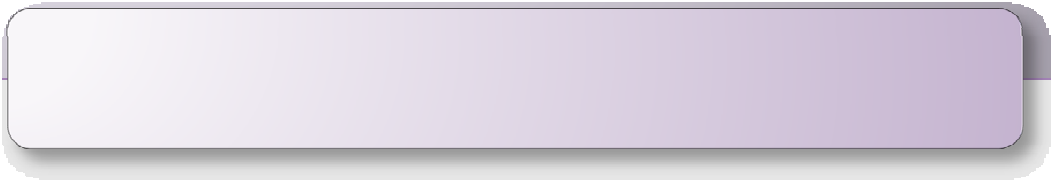 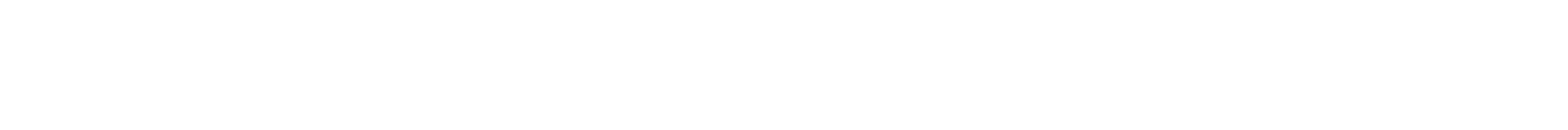 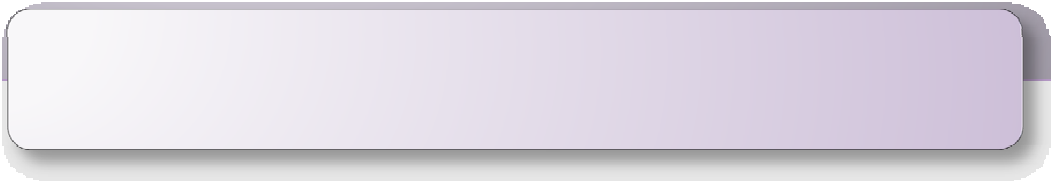 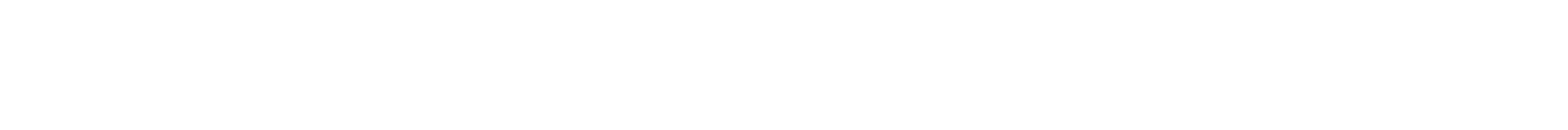 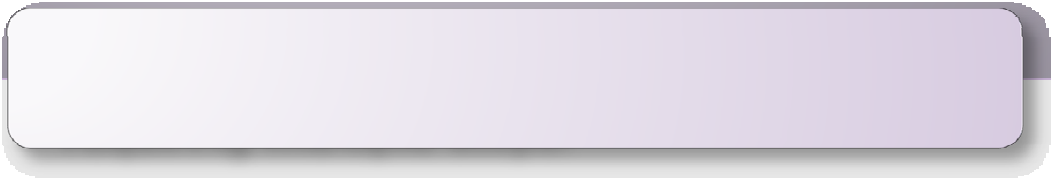 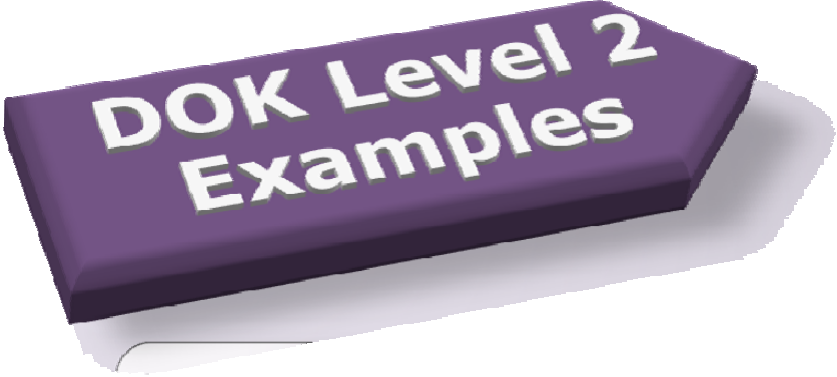 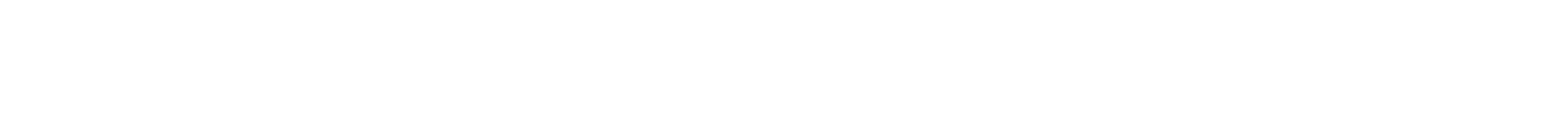 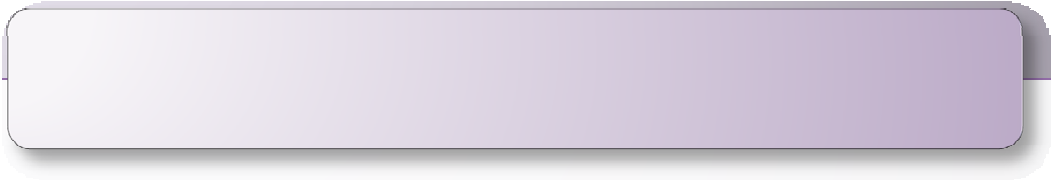 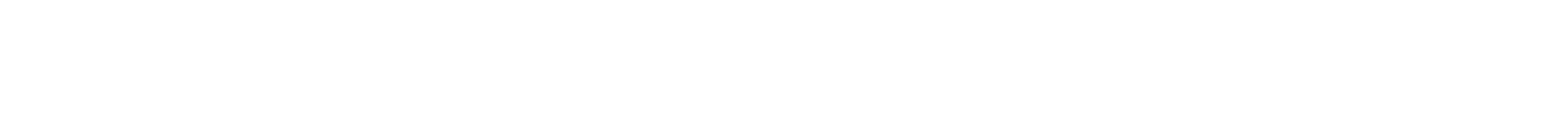 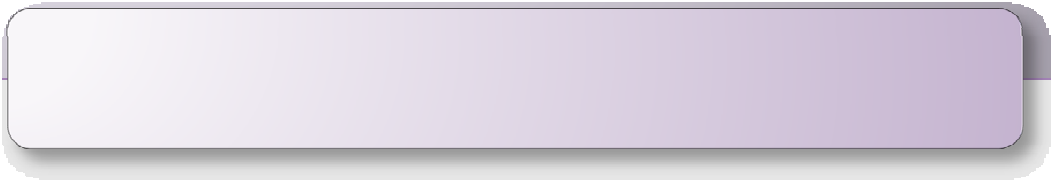 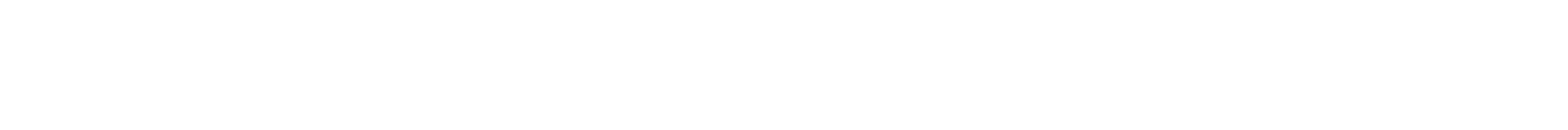 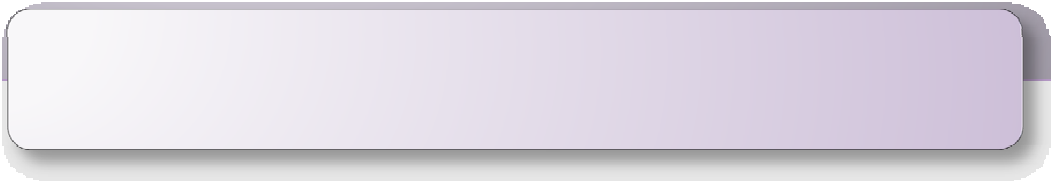 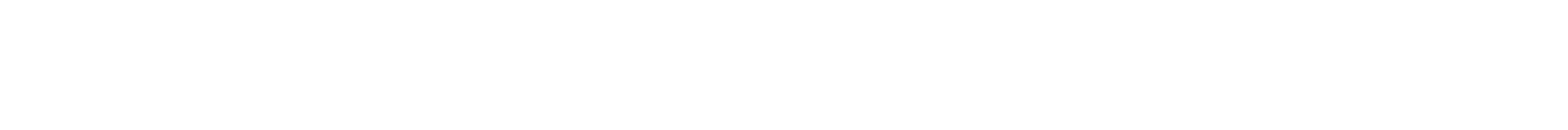 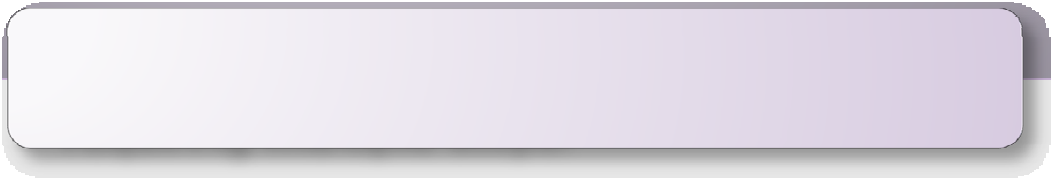 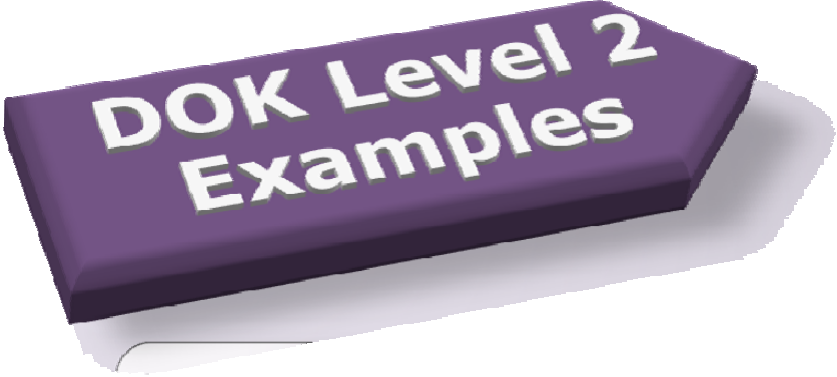 Identify and summarize the major events, problem, solution, conflicts in literary textExplain the cause-effect of historical eventsPredict a logical outcome based on information in a reading selectionRetrieve information from a table, graph, or figure and use it to solve a problem requiring multiple steps.Level 3: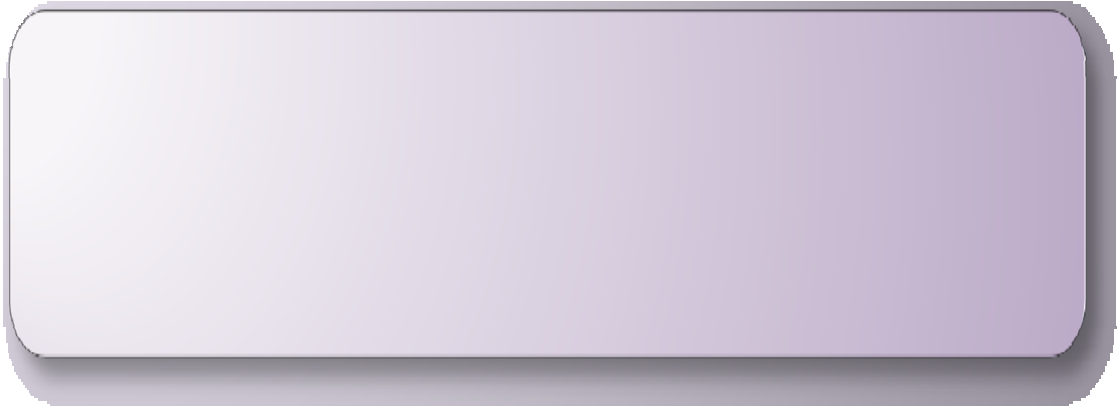 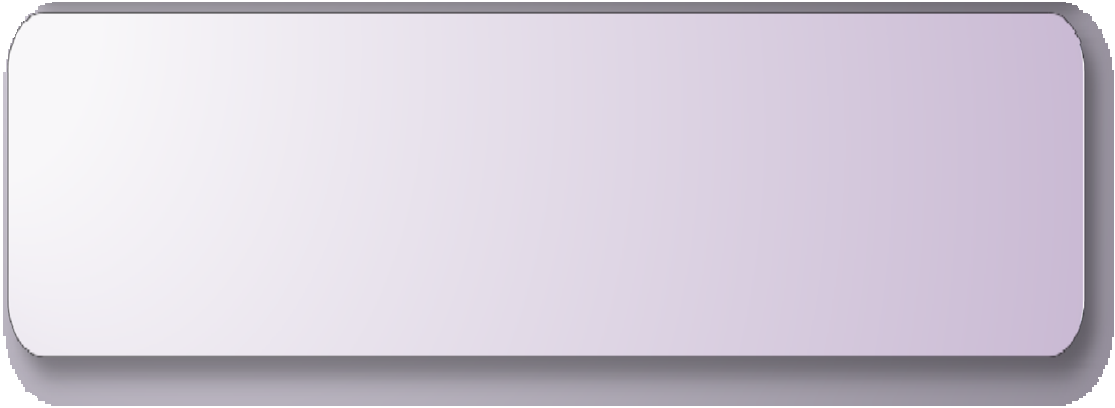 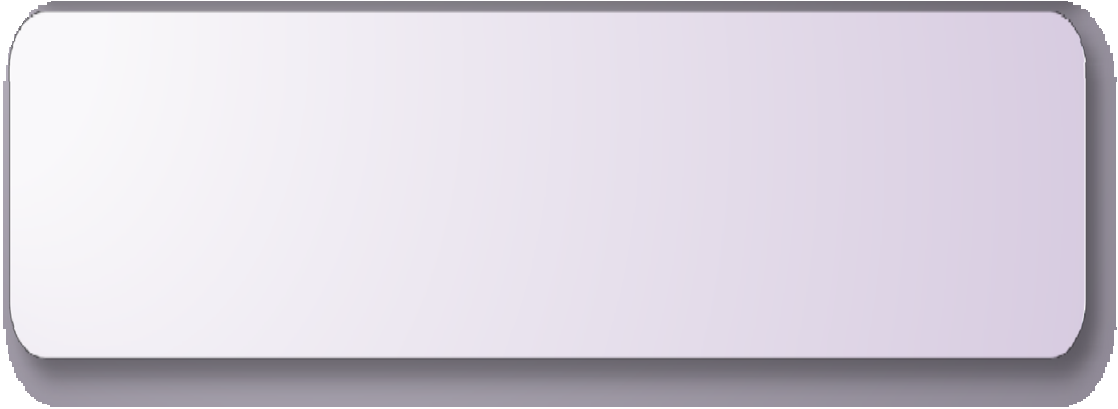 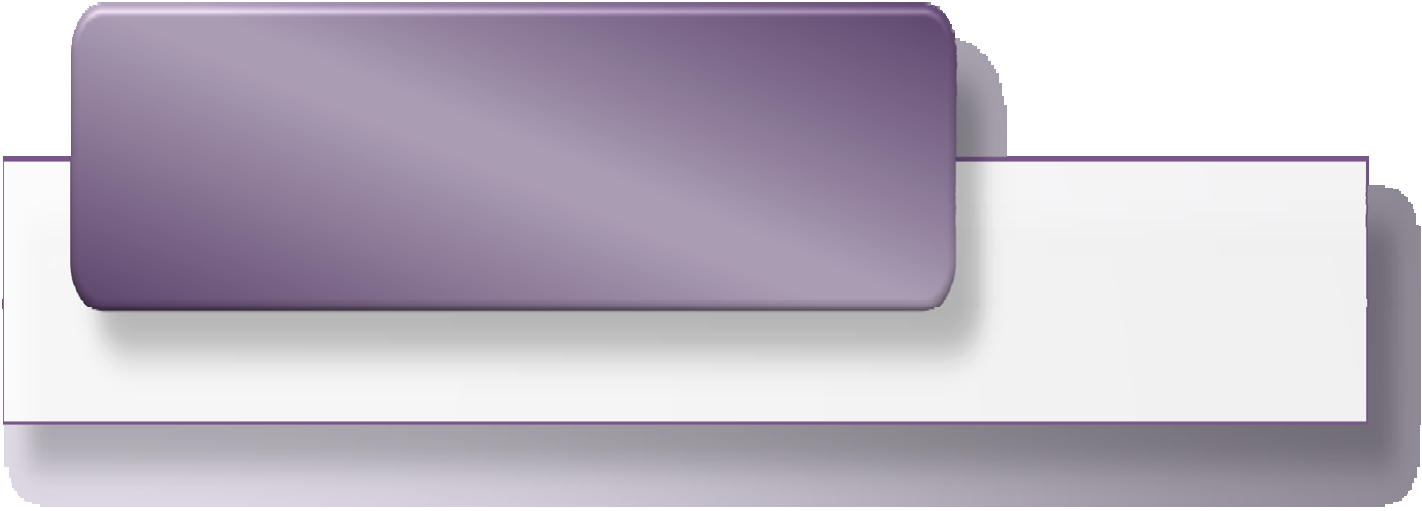 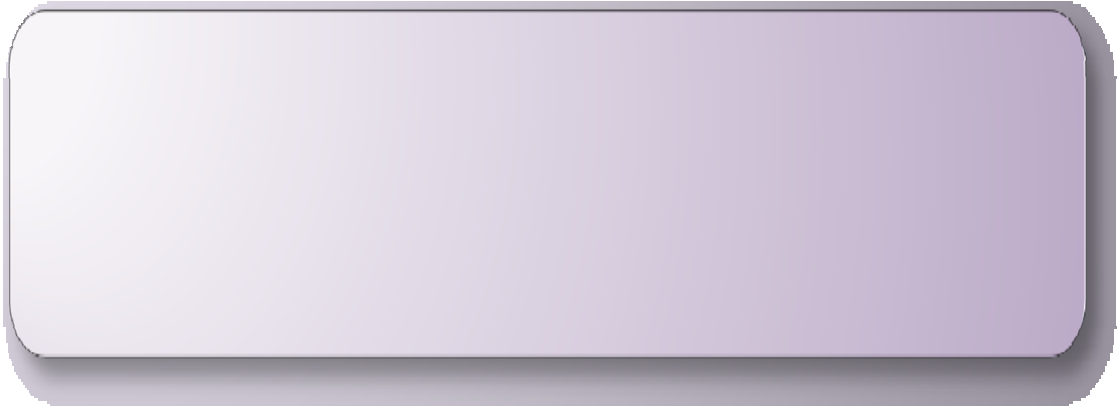 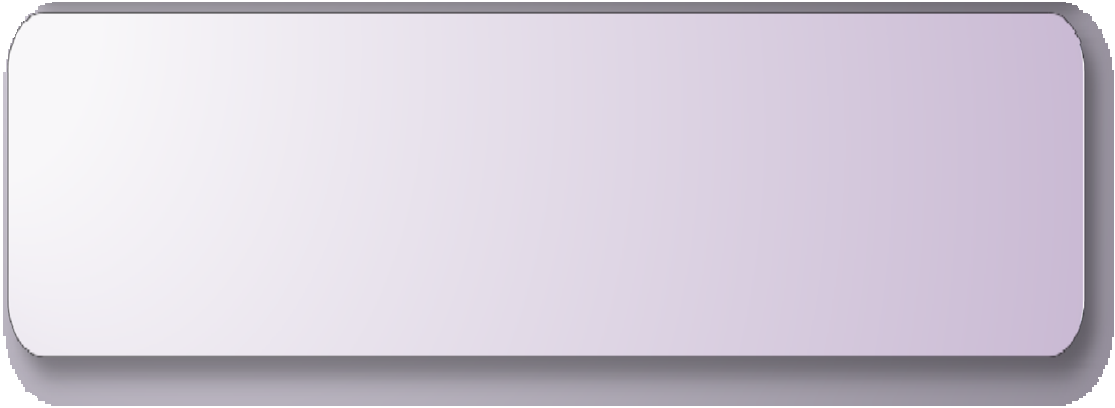 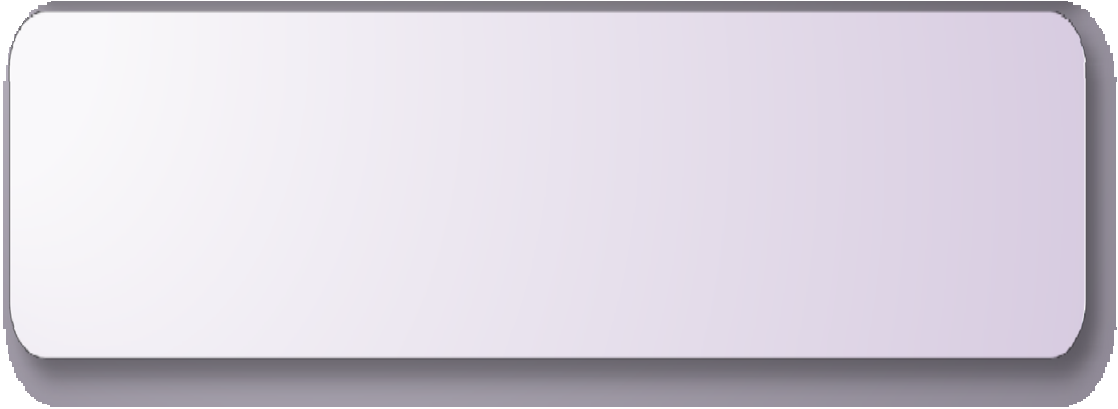 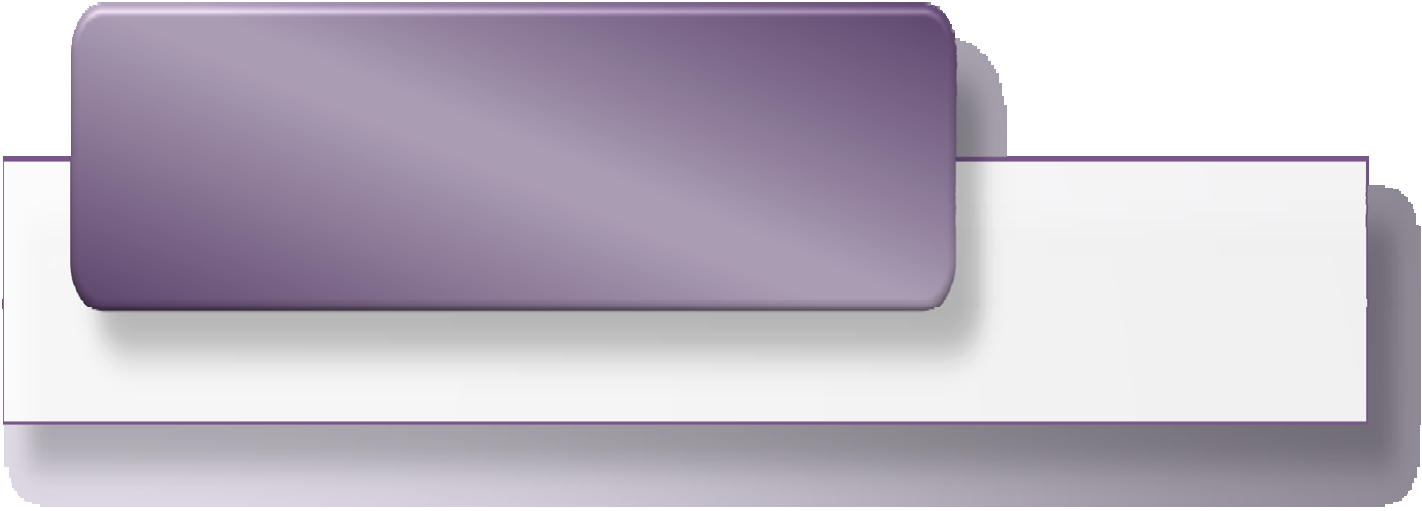 Strategic ThinkingDOK 3 requires deep understanding as exhibited through planning, using evidence, and more demanding cognitive reasoning.The cognitive demands at Level 3 are complex and abstract.An assessment item that has more than one possible answer and requires students to justify the response they give would most likely be a Level 3.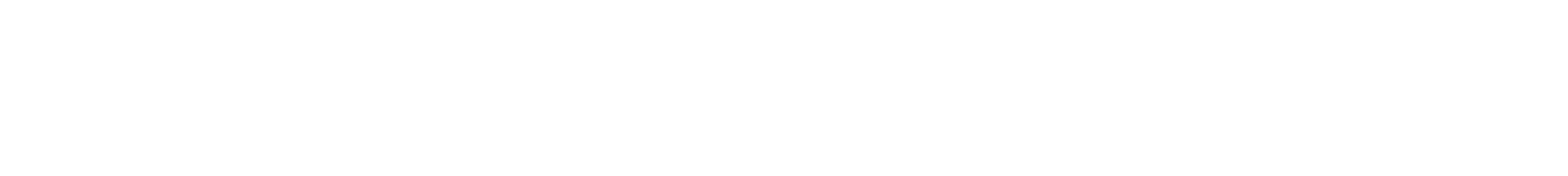 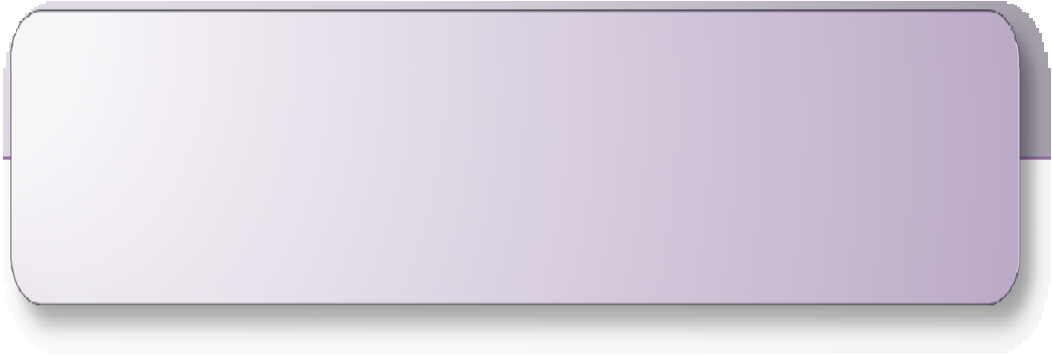 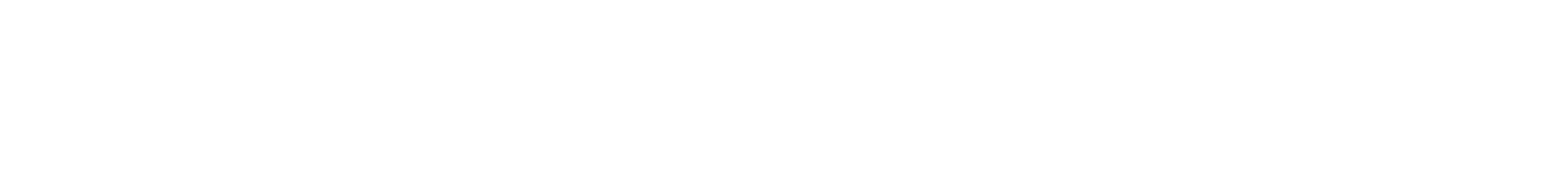 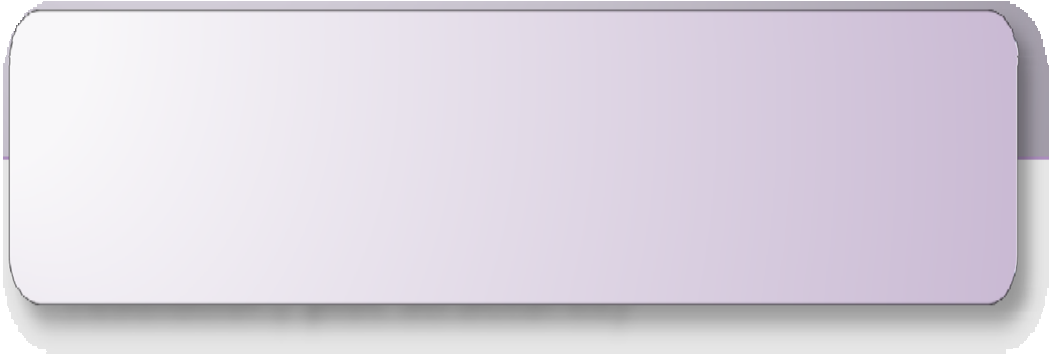 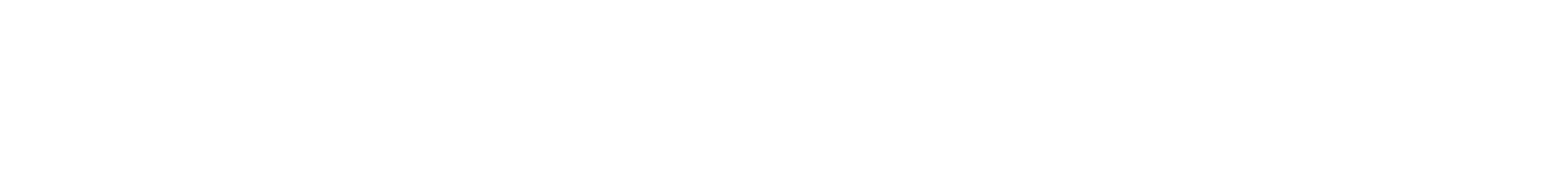 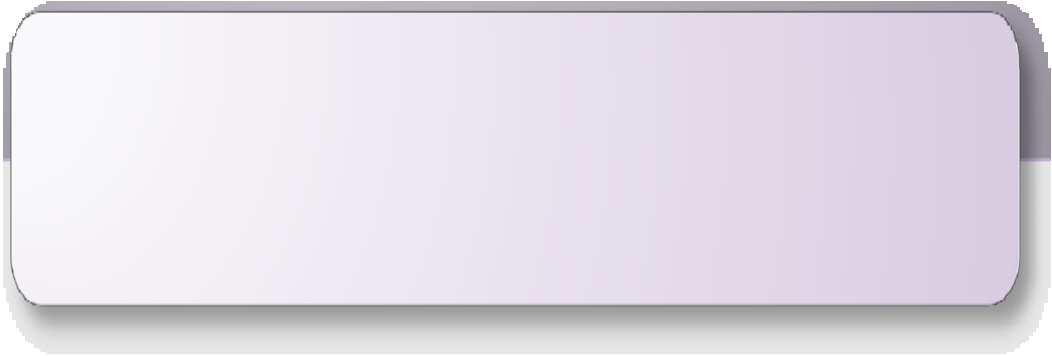 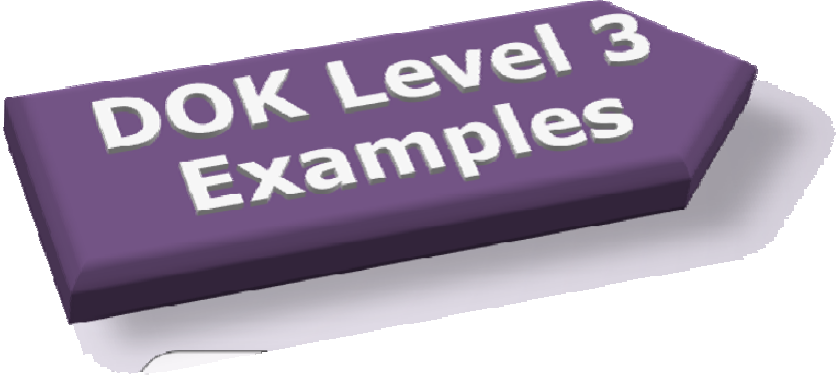 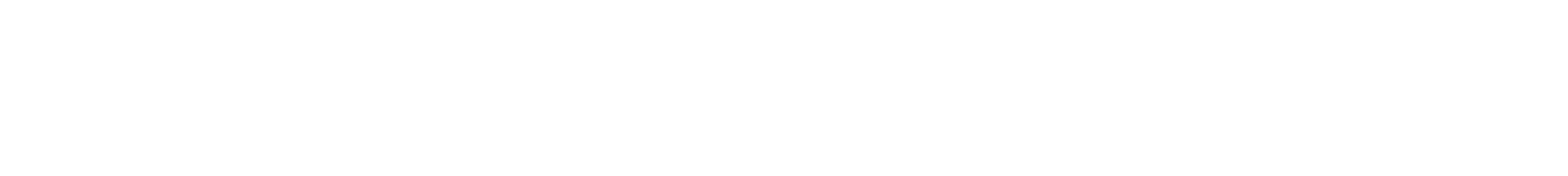 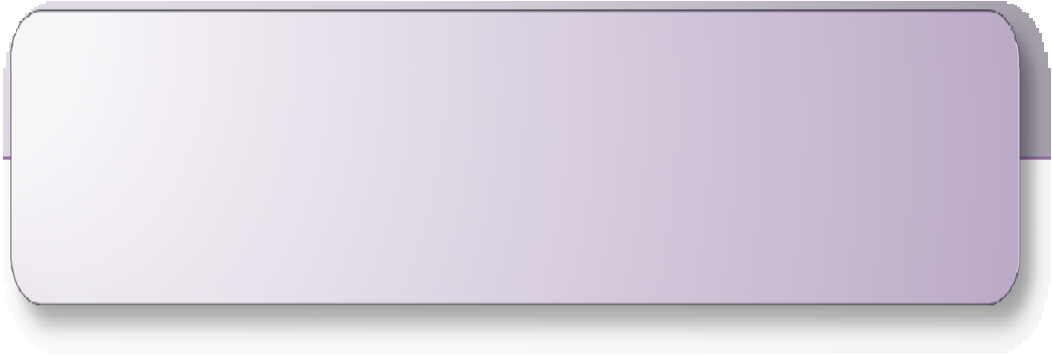 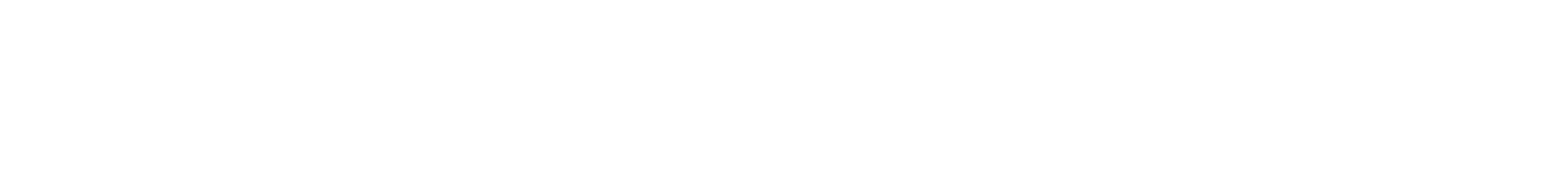 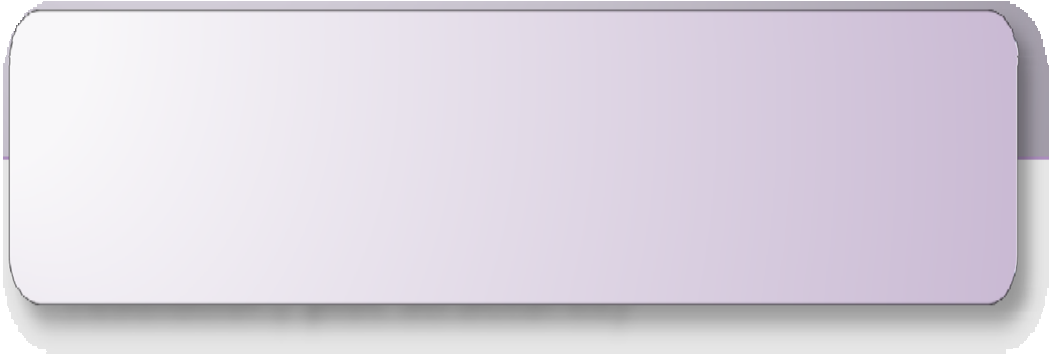 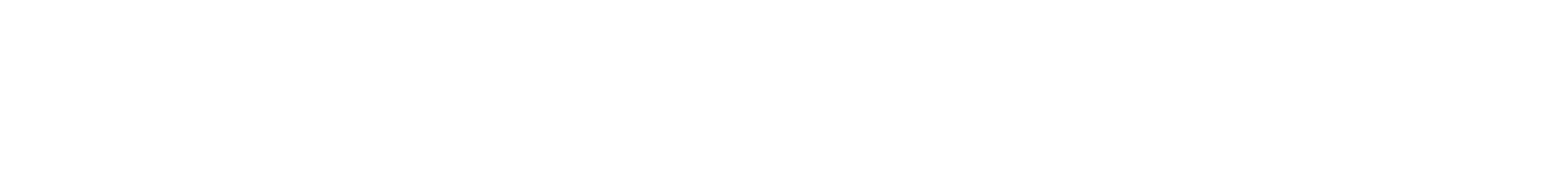 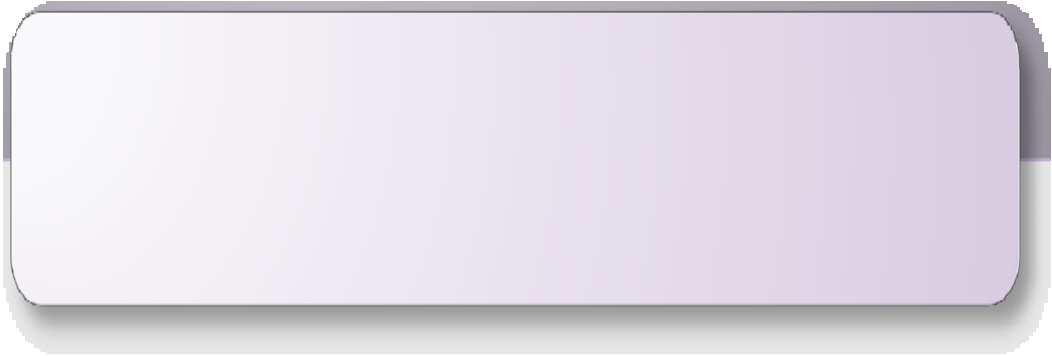 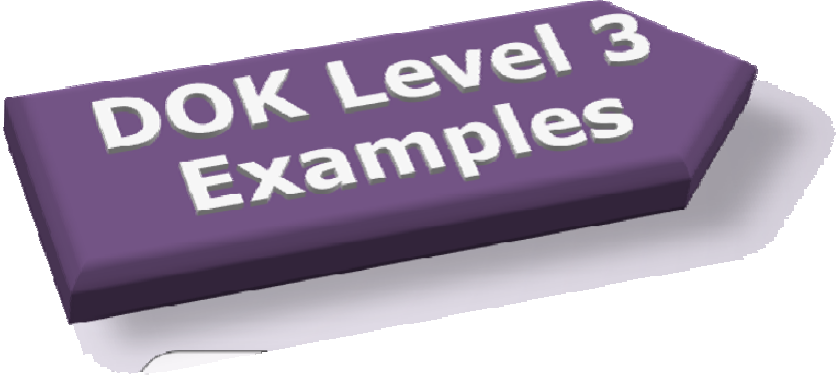 Compare consumer actions and analyze how these actions impact the environmentAnalyze or evaluate the effectiveness of literary elements (e.g. characterization, setting, point of view, conflict and resolution, plot structures)Solve a multiple-step problem and provide support with a mathematical explanation that justifies the answerDevelop a scientific model for a complex ideaJustify a response when more than one answer is possiblePropose and evaluate solutions for an economic problem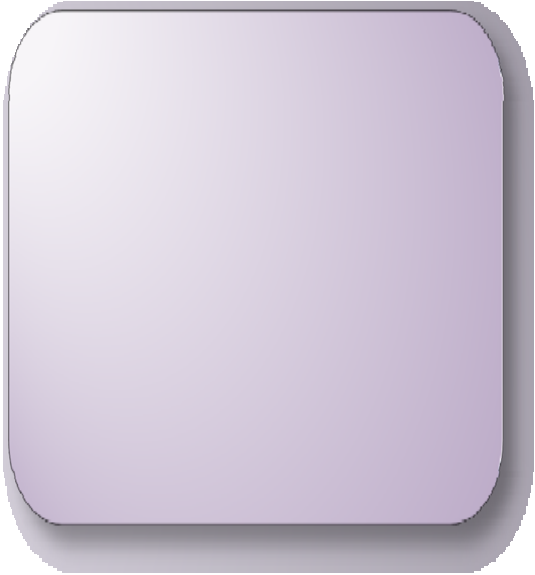 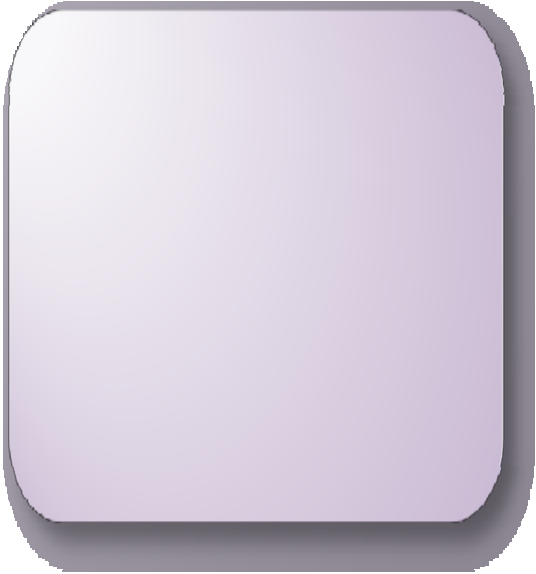 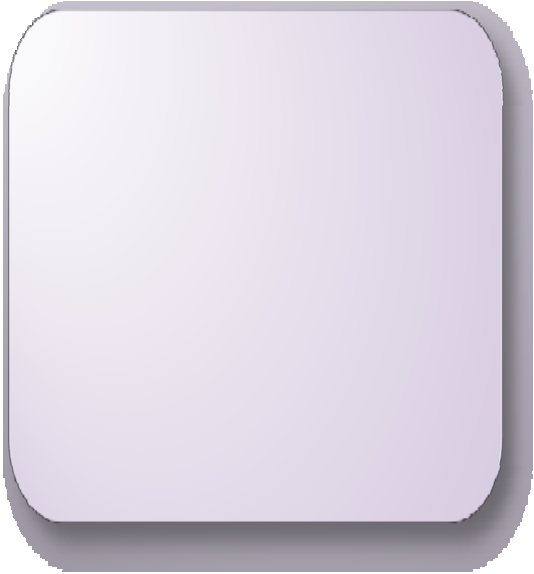 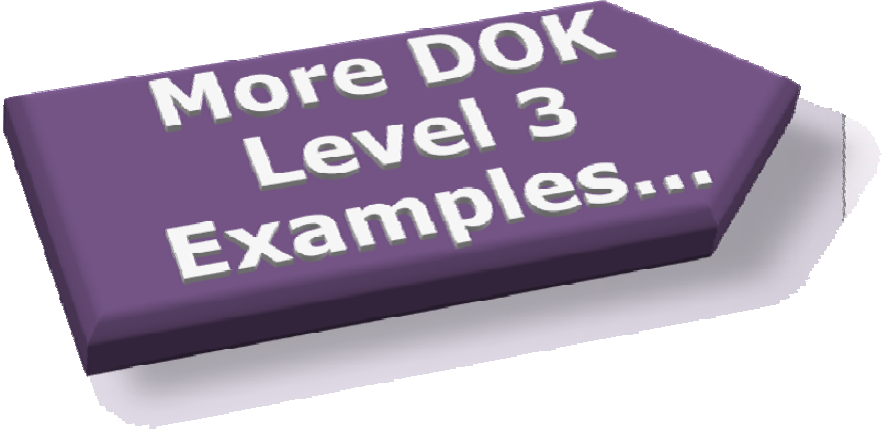 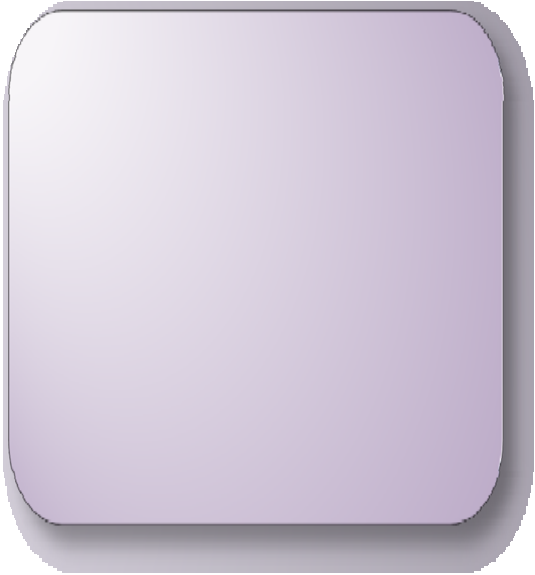 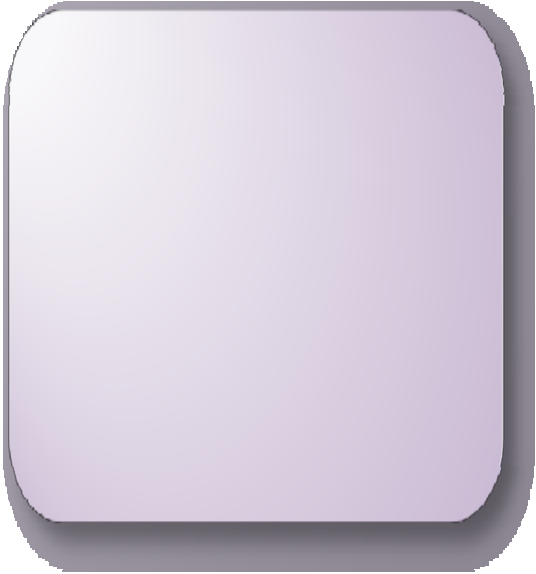 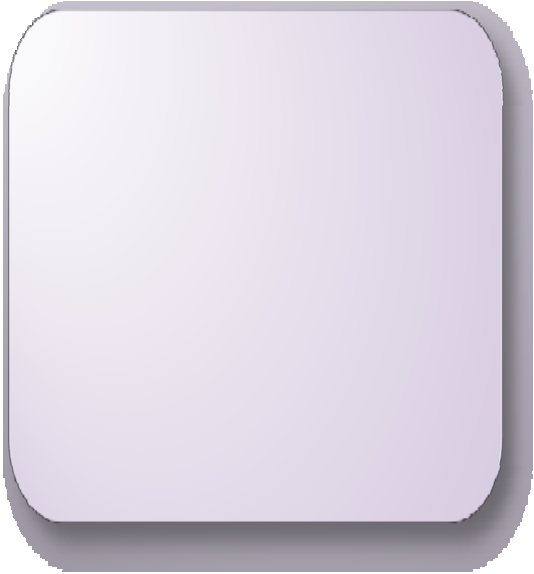 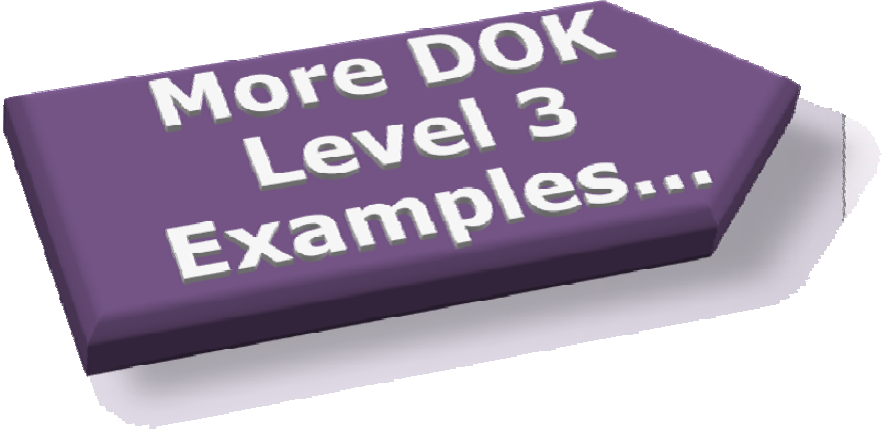 Level 4: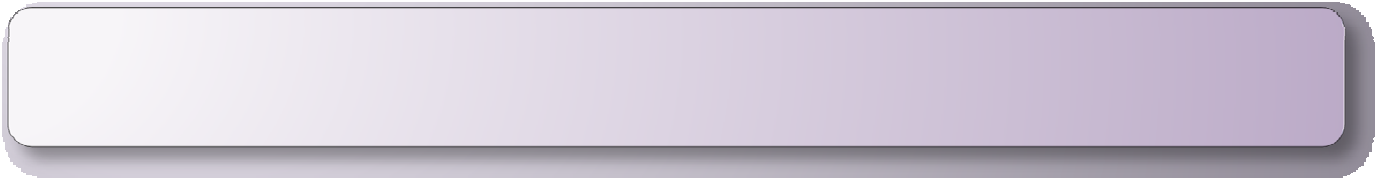 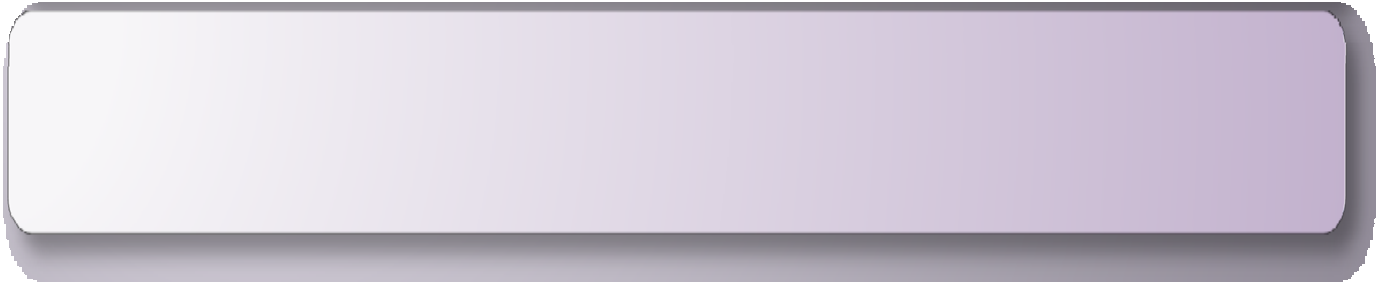 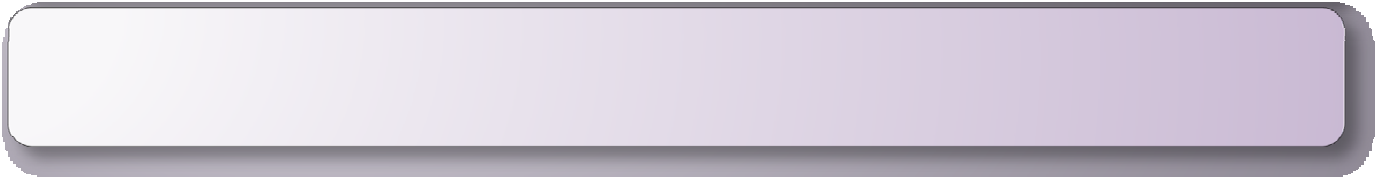 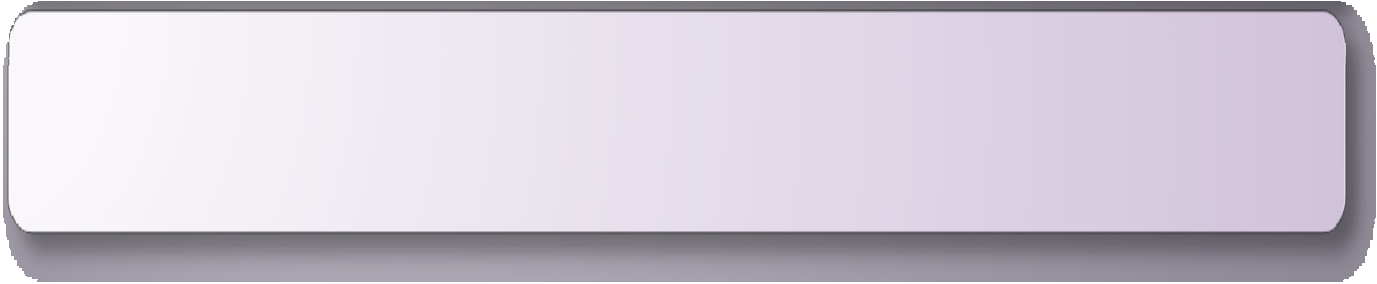 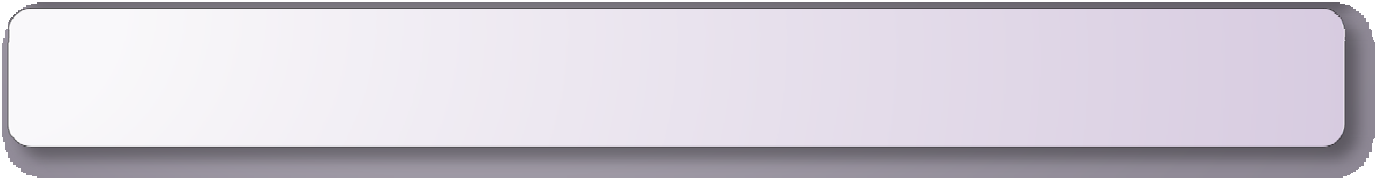 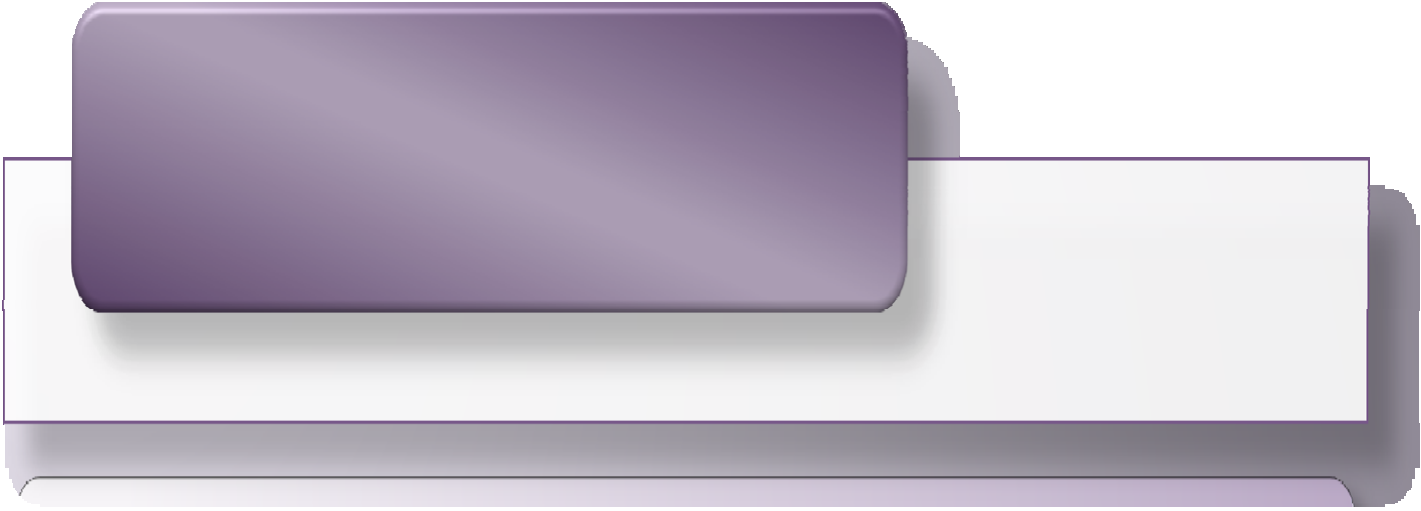 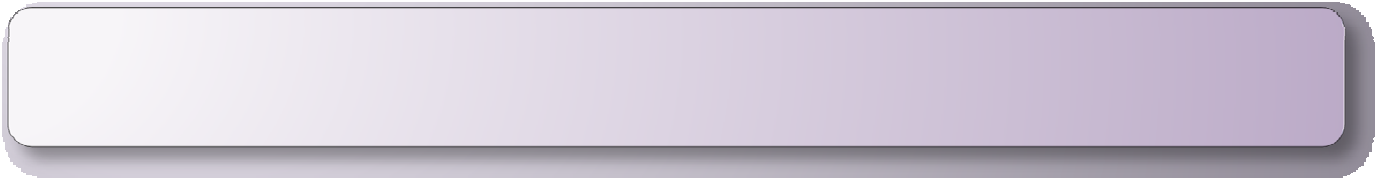 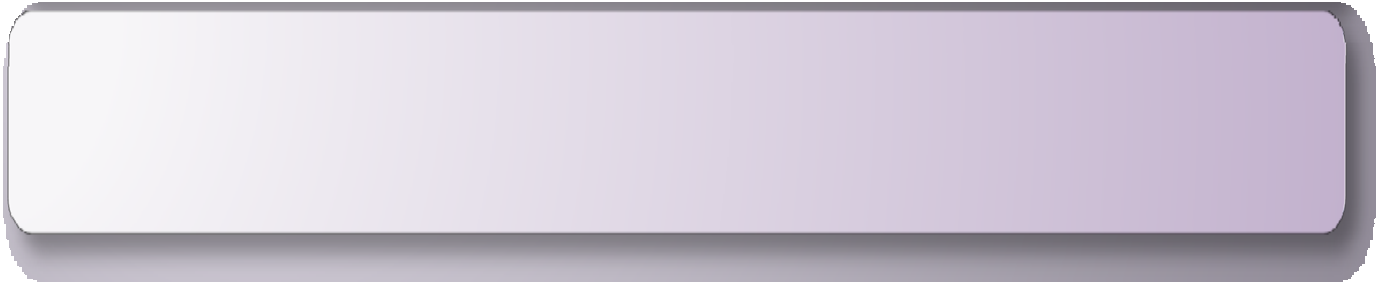 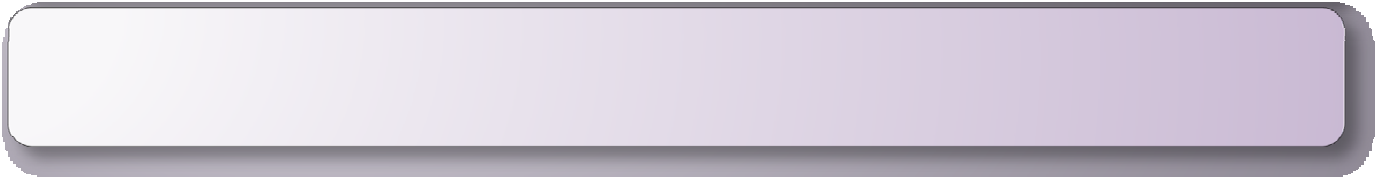 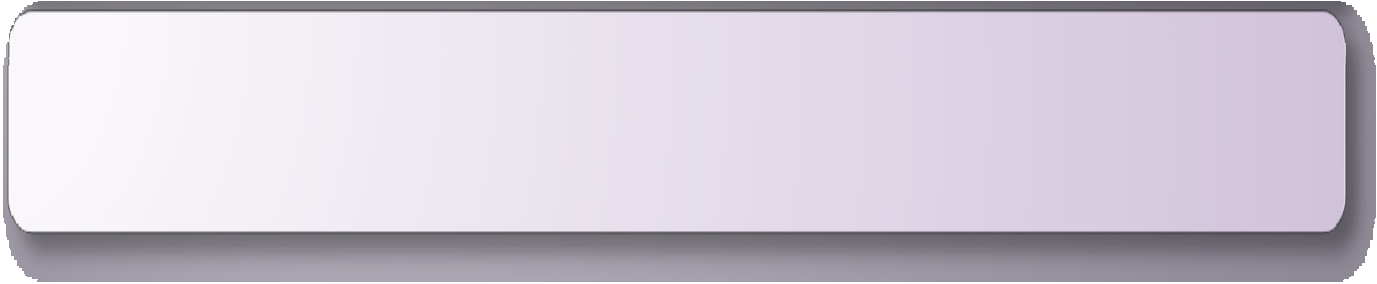 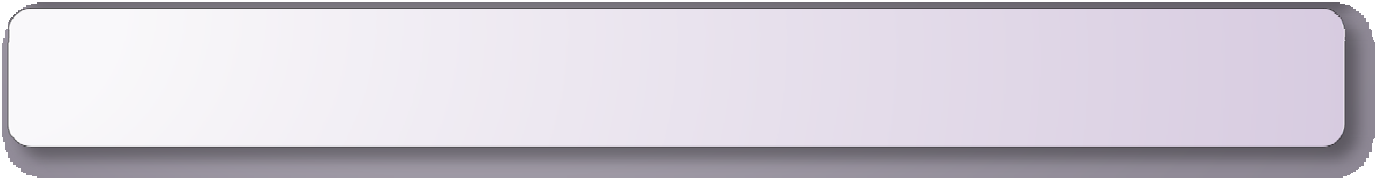 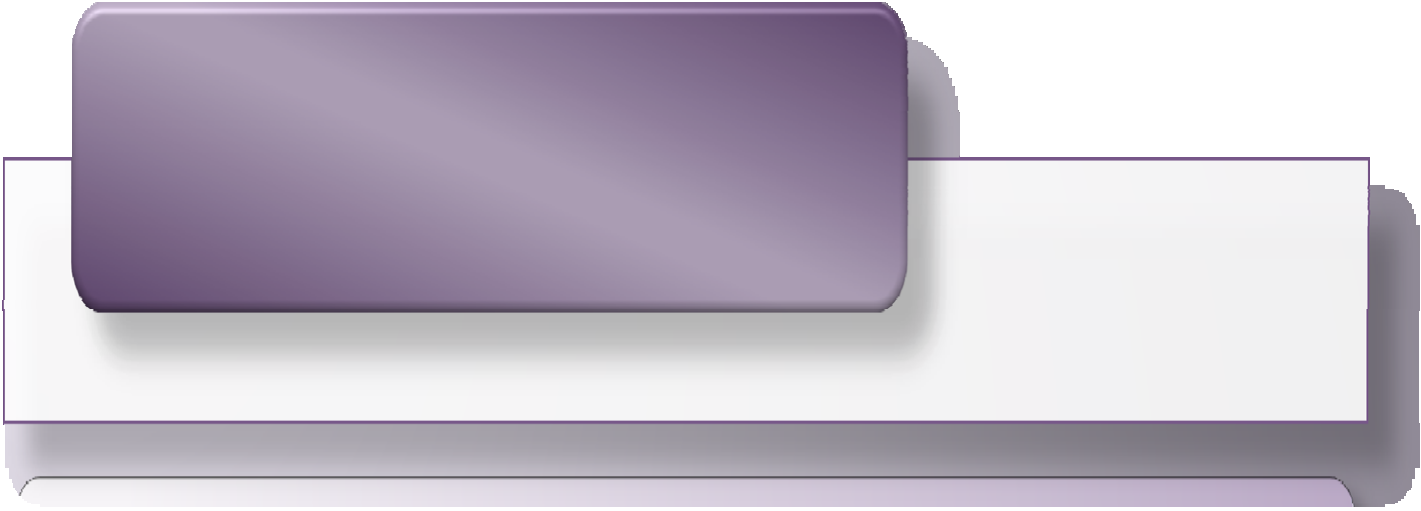 Extended ThinkingDOK 4 requires high cognitive demand and is very complex.An investigation or application that requires time to research, think or process multiple conditions of the problem.Students are expected to make non-routine manipulations or connections across disciplines/content areas/multiple sources.Due to the complexity of cognitive demand, DOK 4 requires an extended period of time.There will be DOK level 4 questions on the PARCC assessment.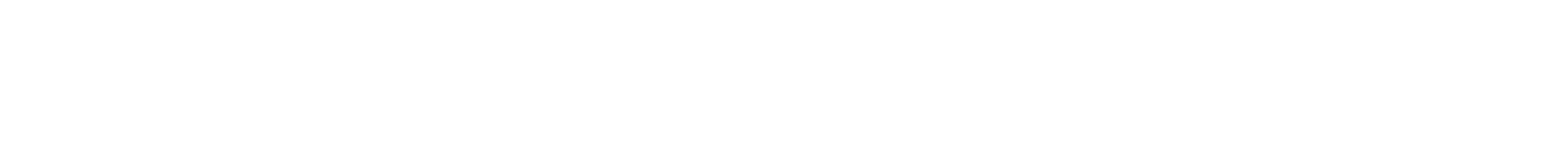 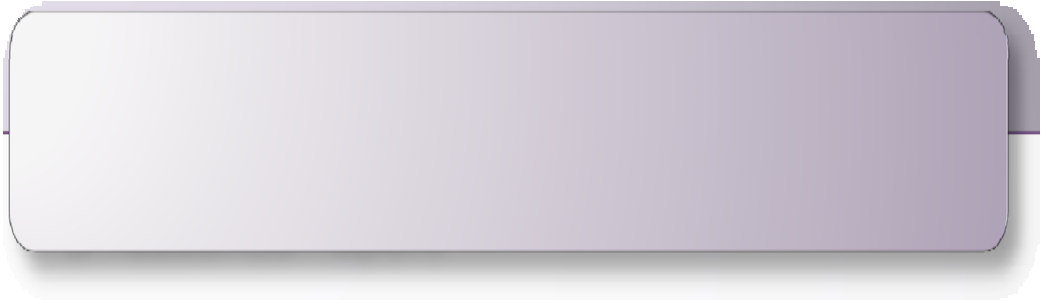 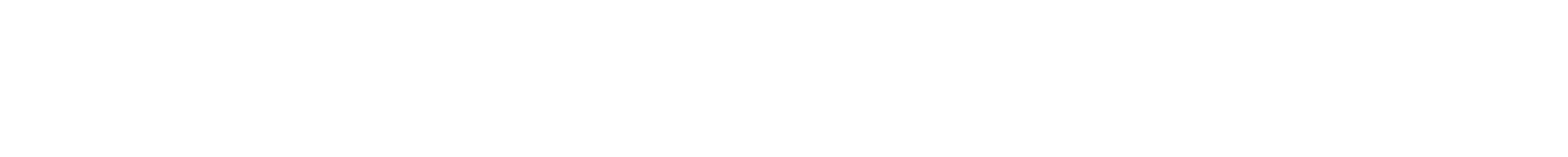 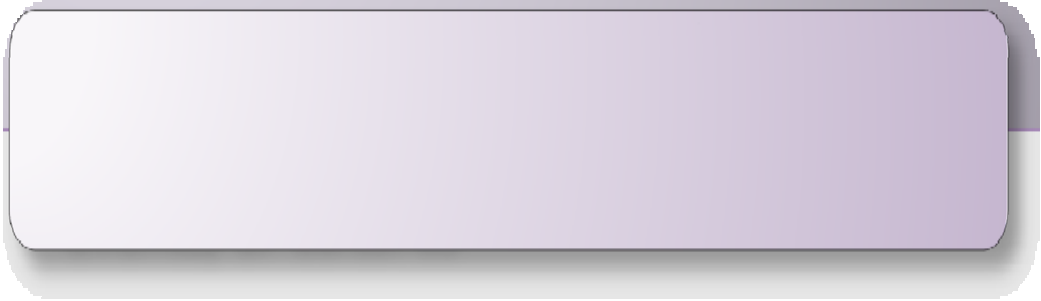 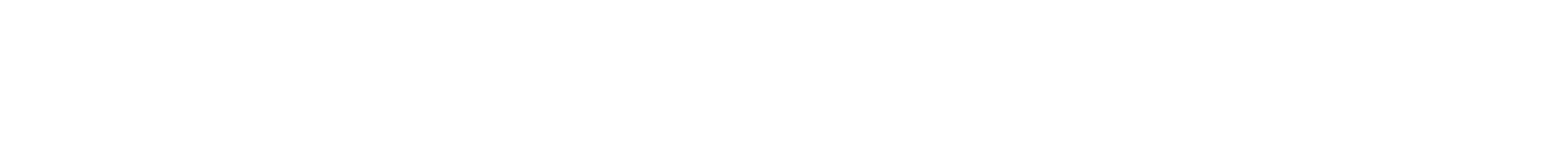 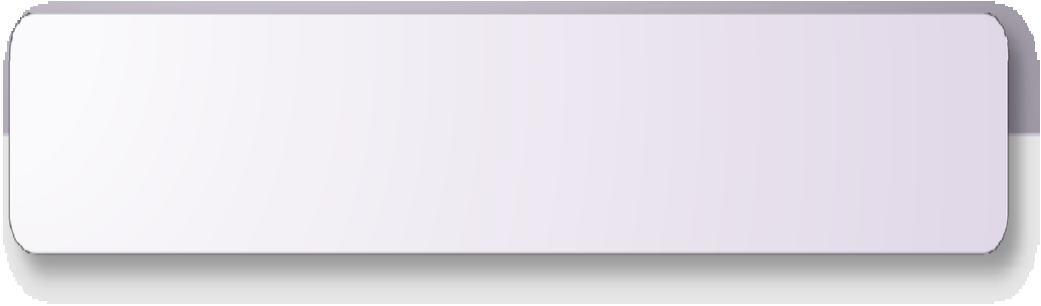 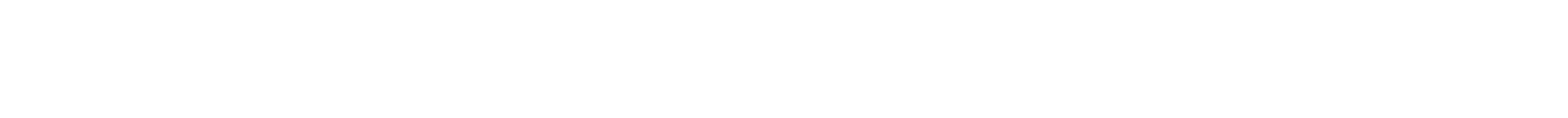 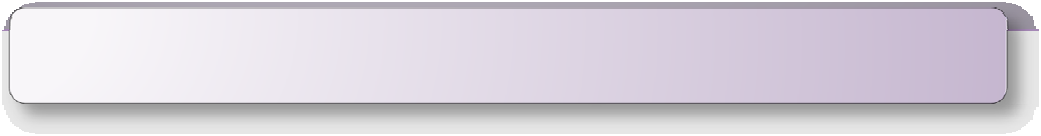 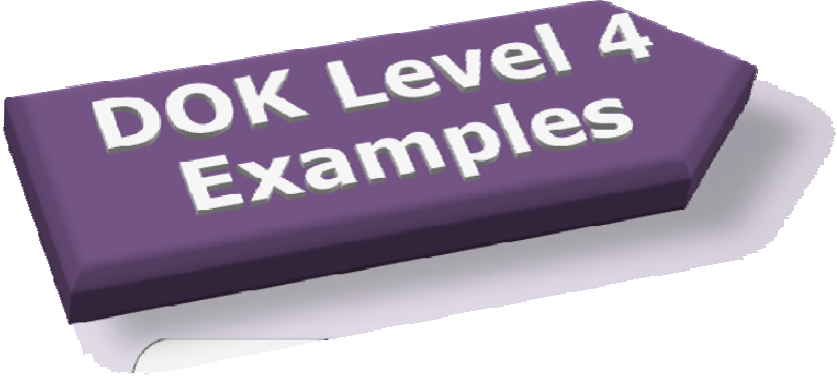 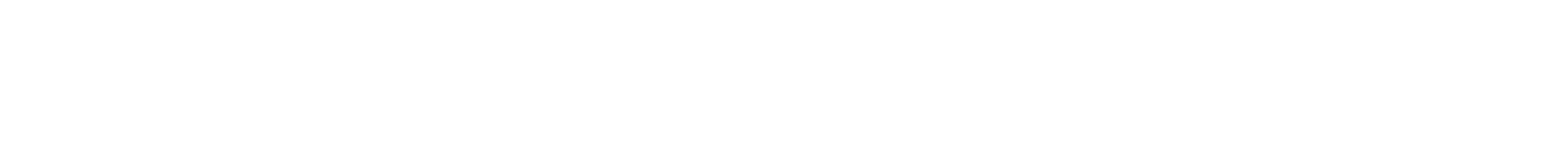 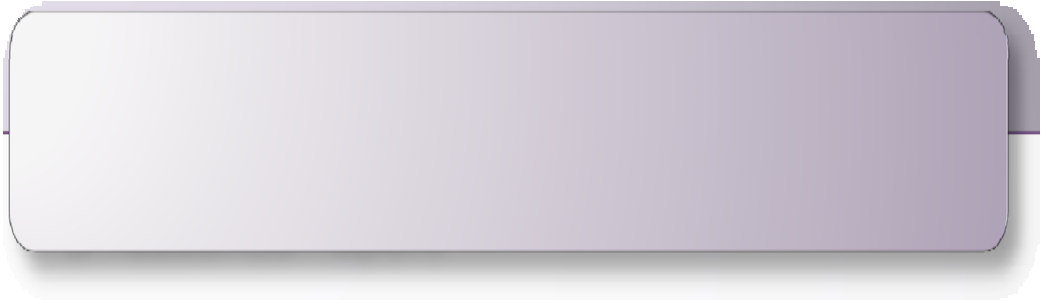 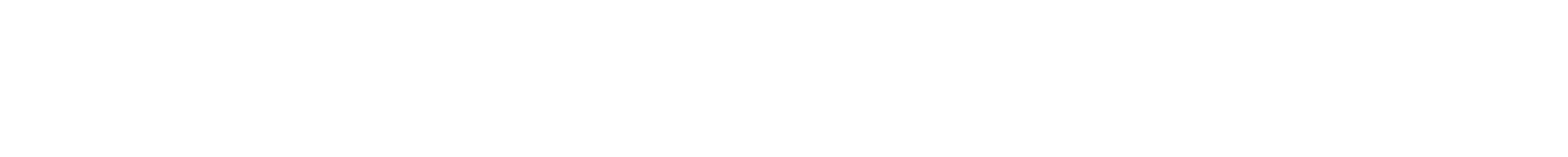 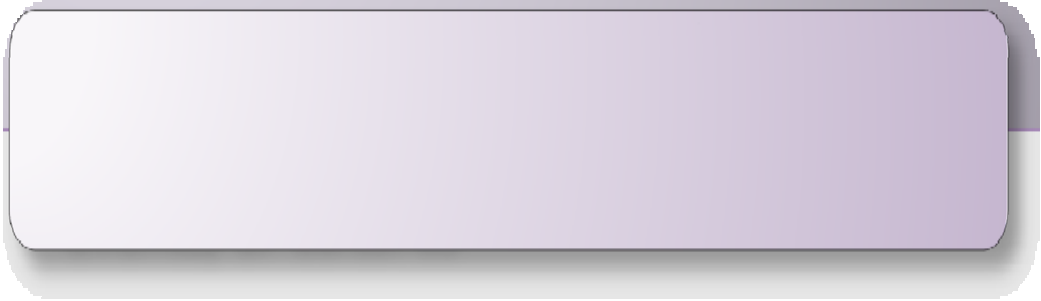 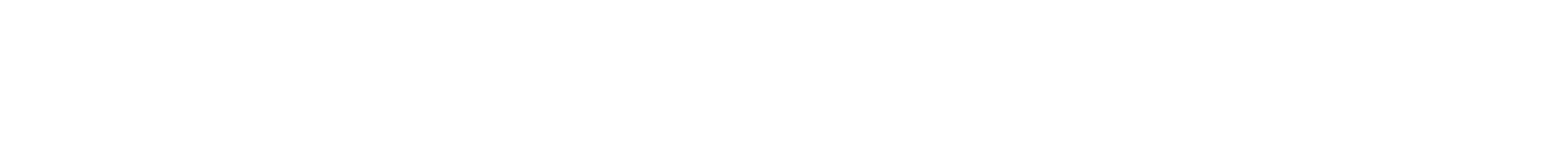 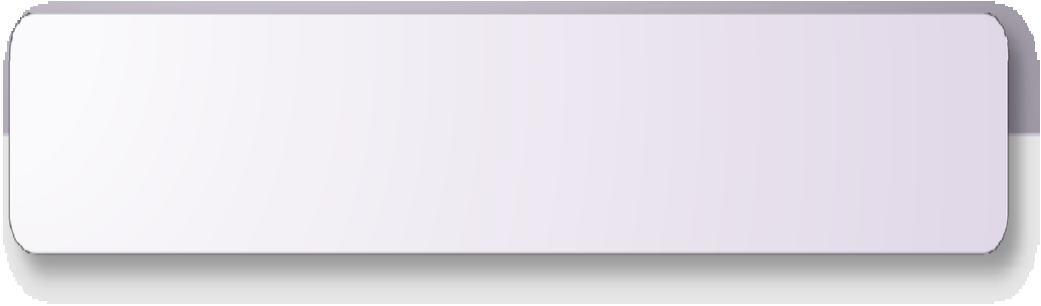 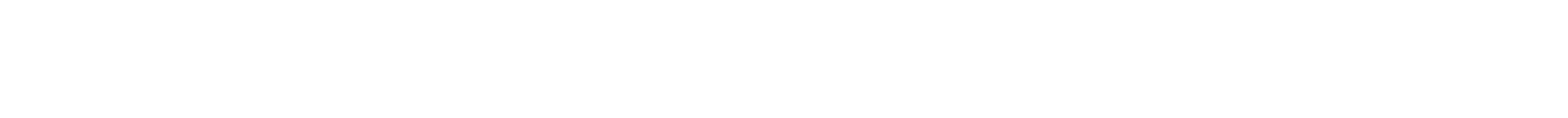 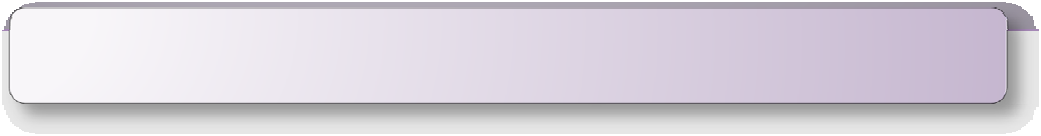 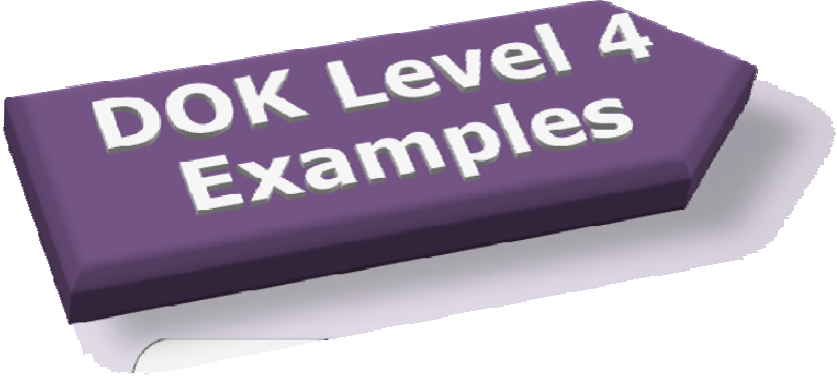 Gather, analyze, organize, and synthesize information from multiple sources to draft a reasoned reportAnalyze and explain multiple perspectives or issues within or across time periods, events, or culturesSpecify a problem, identify solution paths, solve the problem, and report the resultsWrite and produce an original playHowever, extended time alone is not the distinguishing factor of a Level 4.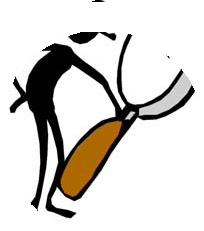 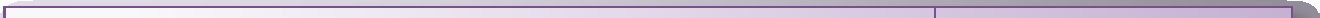 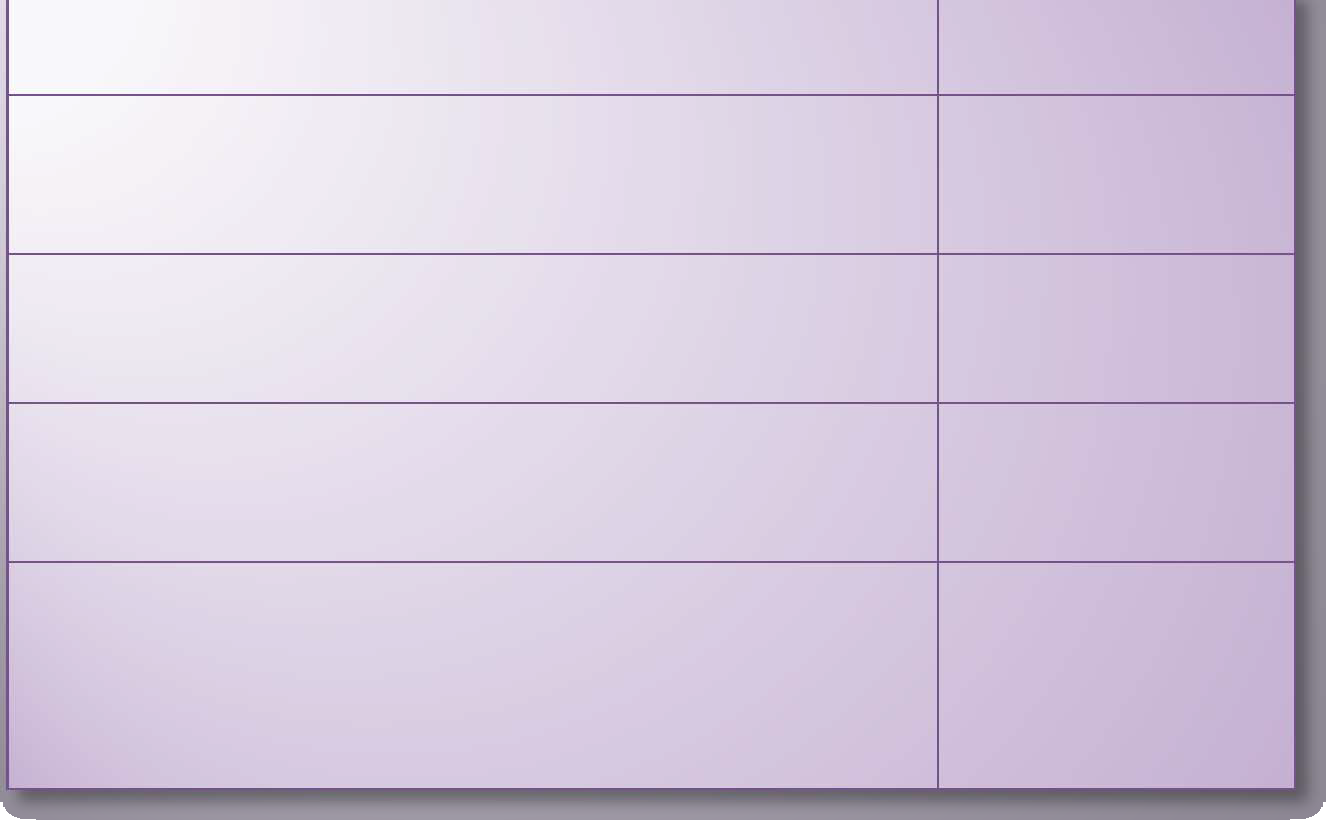 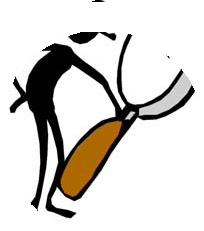 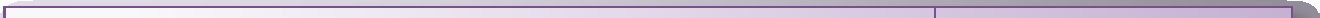 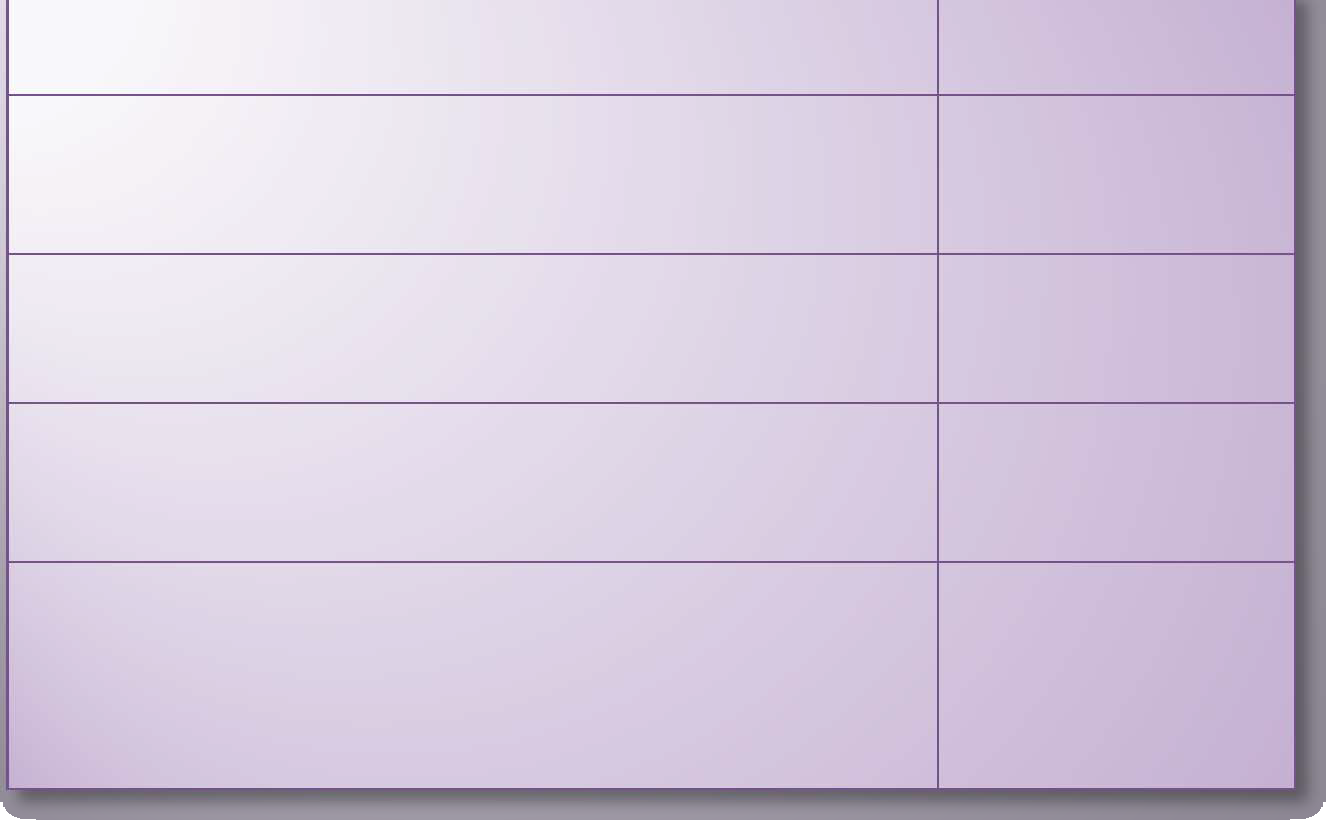 Is DOK different from     Bloom’s Taxonomy?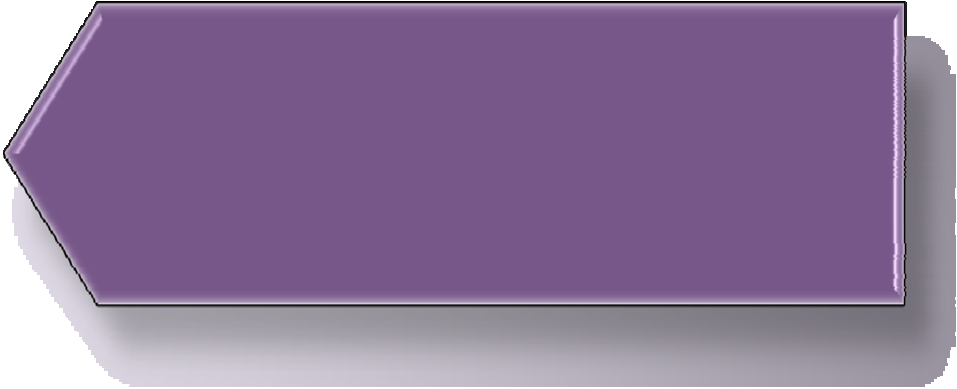 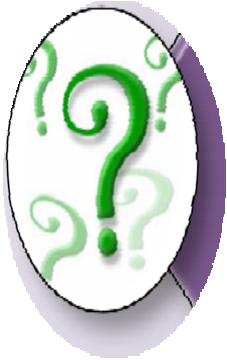 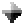 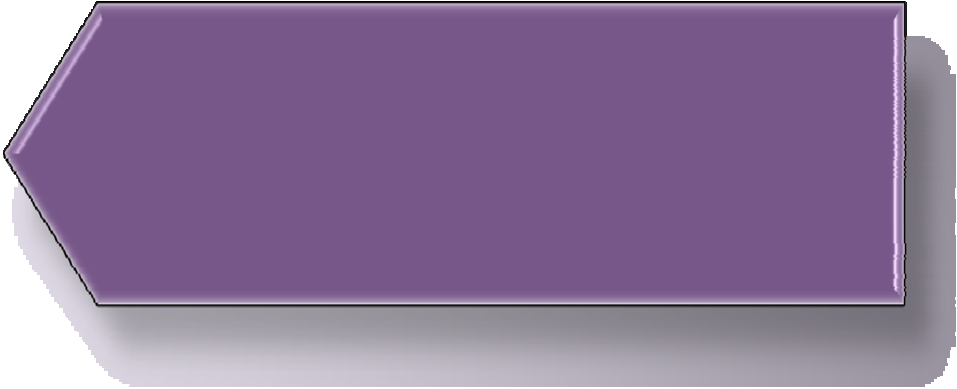 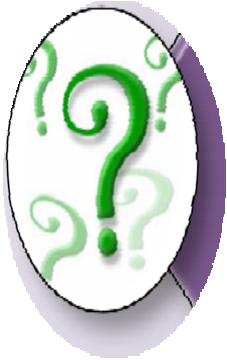 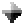 The Depth of Knowledge is NOT determined by the verb, but the context in which the verb is used and the depth of thinking required.DOK 3- Describe a model that you might use to represent the relationships that exist within the rock cycle. (Requires deep understanding of rock cycle and a determination of how best to represent it)DOK 2- Describe the difference between metamorphic and igneous rocks. (Requires cognitive processing to determine the differences in the two rock types)DOK 1- Describe three characteristics of metamorphic rocks. (Simple recall)Same verb—used at all three DOK levelsDL on DOK Levels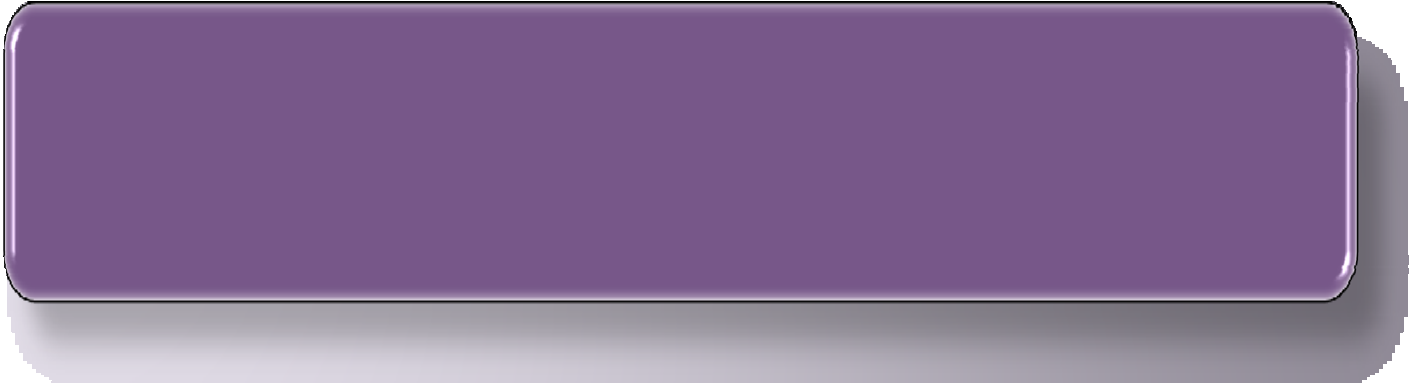 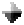 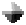 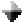 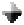 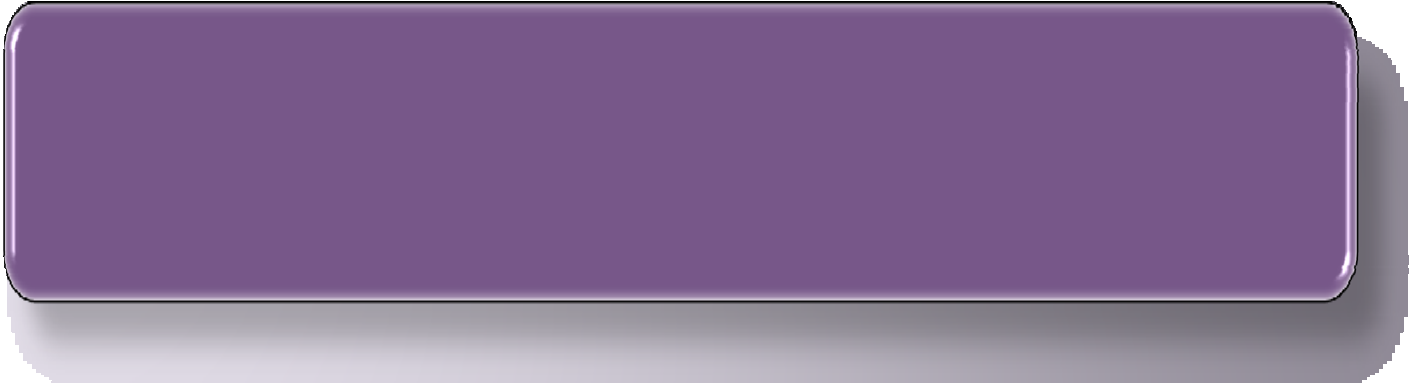 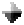 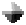 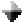 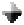 DOK levels can be cumulativeAn item/standard written to DOK 3 often contains DOK 1 and DOK 2 level demandsNot all standards can be assessed at a level 3 or 4.DOK 1 + DOK 1	DOK 2To Summarize…Depth of Knowledge (DOK) is a scale of cognitive demand.DOK requires looking at the assessment item/standard in order to determine the level. DOK is about the item/standard-not the students’ ability.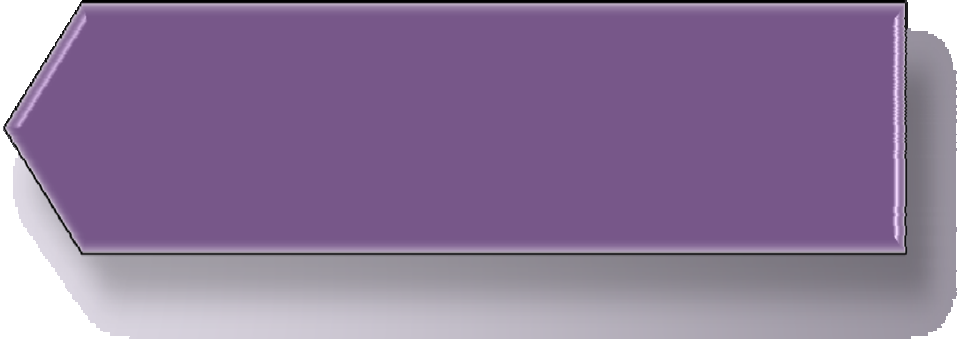 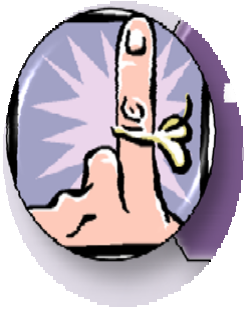 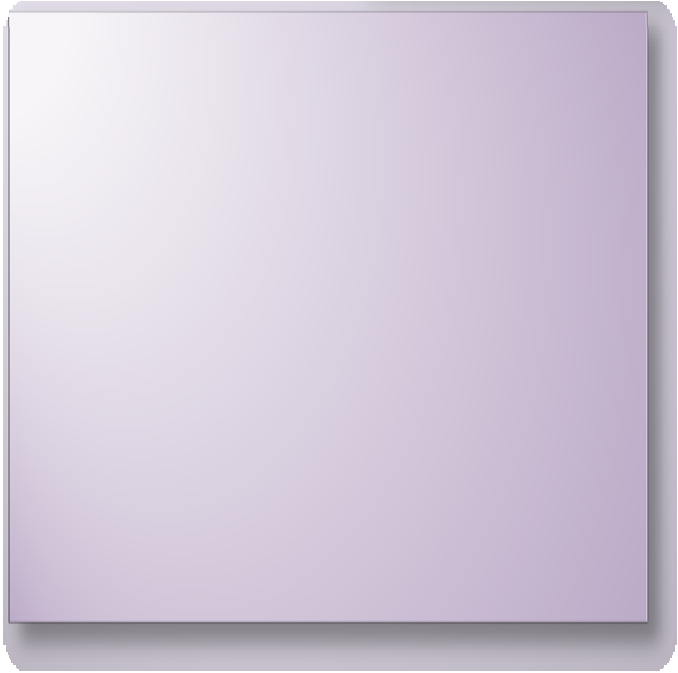 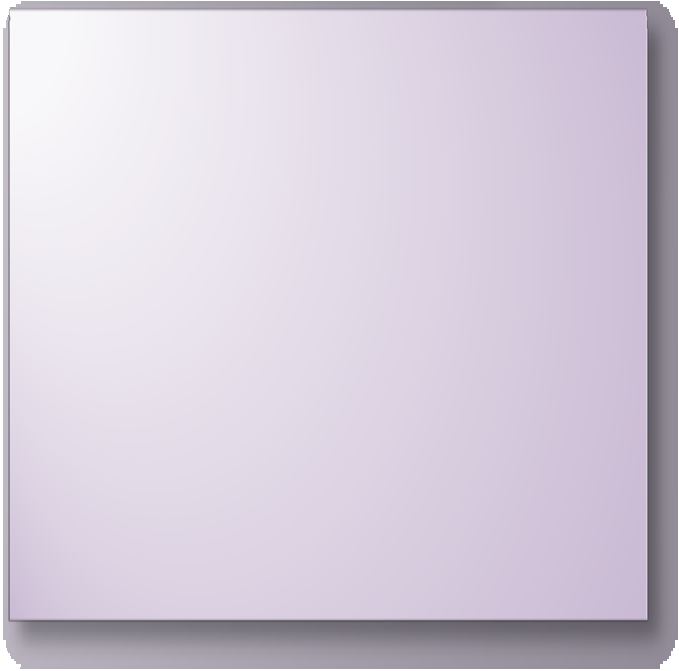 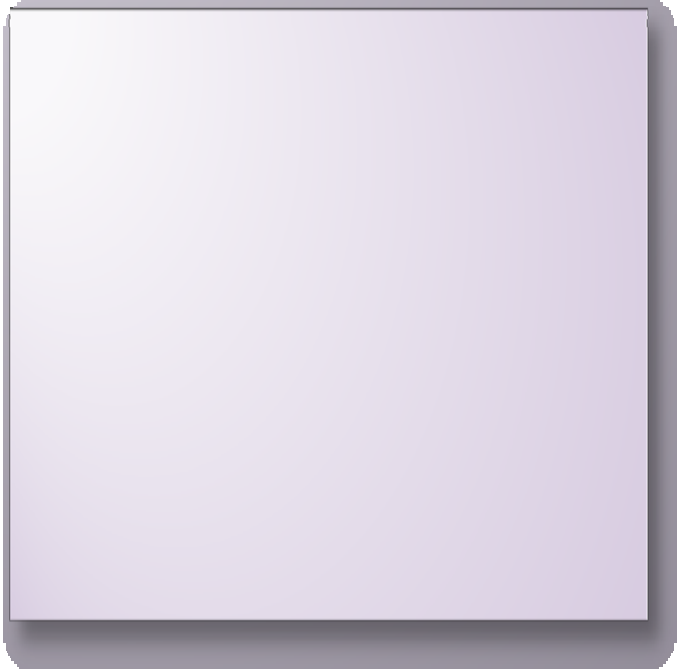 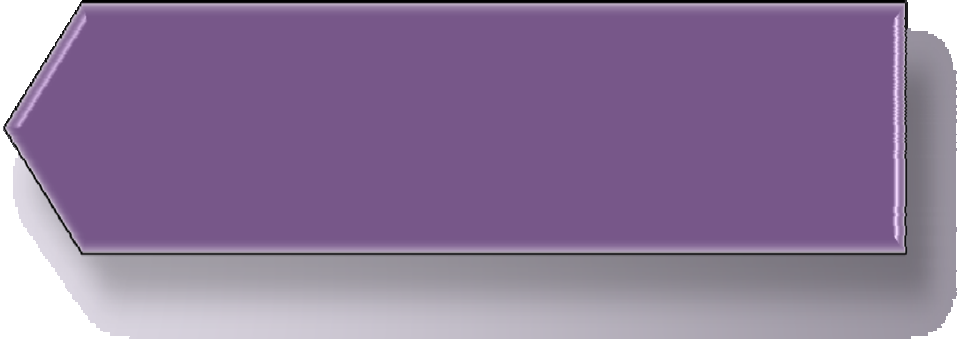 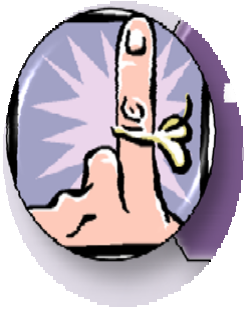 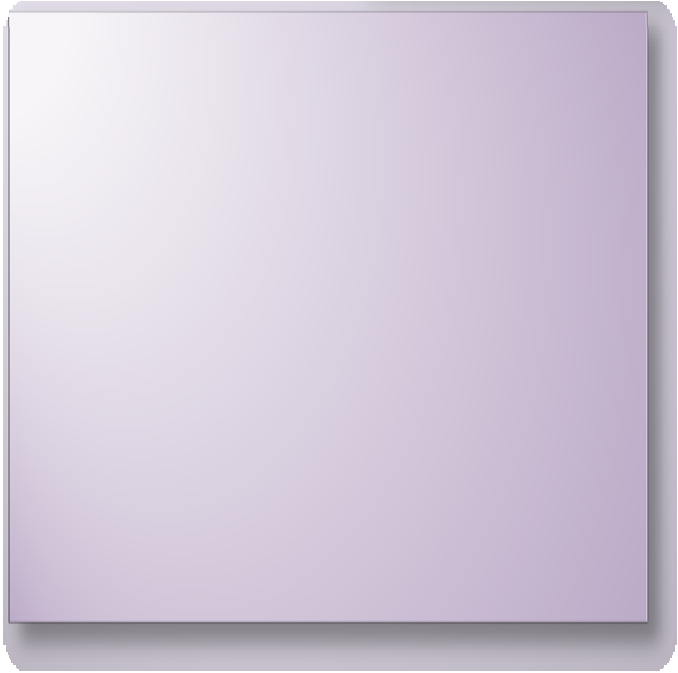 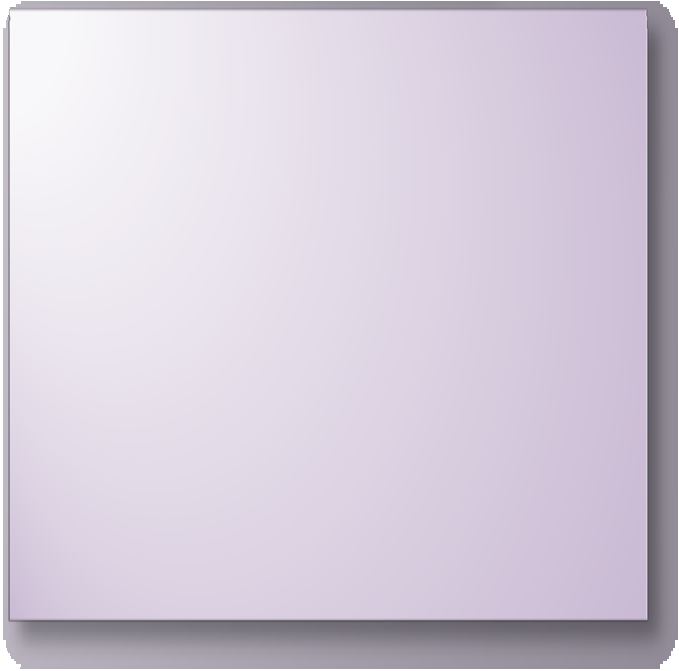 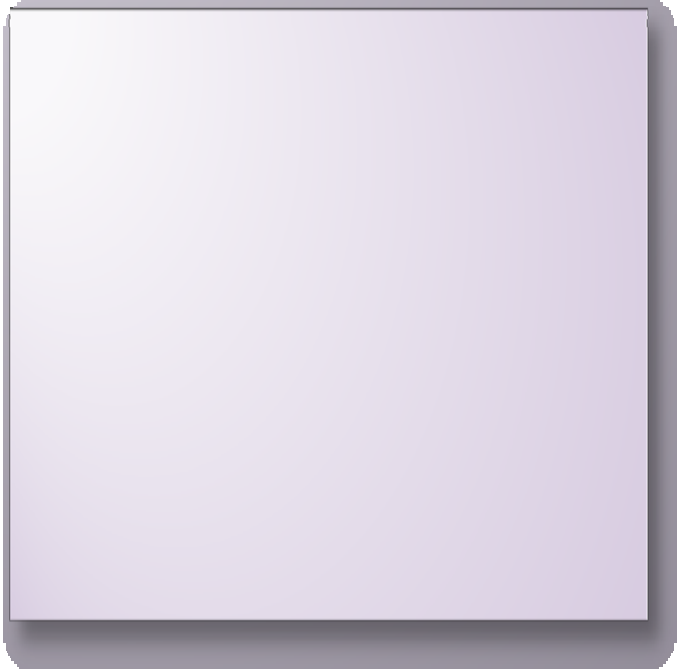 The context of the assessment item/standard must be considered to determine the DOK- not just a look at what verb was chosen.TaskThinkingCollecting data samples over several monthsRecallOrganizing the data in a chartSkills/ conceptsUsing this chart to make and justify predictionsStrategic ThinkingDeveloping a generalized model from this data and applying it to a new situationExtending Thinking